1. В связи со структурными изменениями внести в распоряжение администрации Моргаушского района от 27.01.2020 № 31 «Об утверждении плана системных мероприятий ("дорожной карты") по содействию развитию конкуренции в Моргаушском районе Чувашской Республики» (далее - Распоряжение) следующие изменения:1.1. Приложение № 1 Распоряжения «План системных мероприятий ("дорожная карта") по содействию развитию конкуренции в Моргаушском районе Чувашской Республики» изложить в редакции согласно приложению N 1 к настоящему распоряжению;1.2. Приложение № 2 Распоряжения «План мероприятий ("дорожная карта") по содействию развитию конкуренции на товарных рынках Моргаушского района Чувашской Республики»  изложить в редакции согласно приложению N 2 к настоящему распоряжению.1.3. П.3 Распоряжения изложить в следующей редакции «3. Контроль за исполнением настоящего Распоряжения возложить на отдел экономики администрации Моргаушского района Чувашской Республики.».Глава администрации Моргаушского района                                                     Р. Н. ТимофеевИсп. Тимофеева О.В.Приложение № 1 к распоряжению администрации Моргаушского района Чувашской Республики от _________________ г. № ________ПЛАНСИСТЕМНЫХ МЕРОПРИЯТИЙ («ДОРОЖНАЯ КАРТА»)ПО СОДЕЙСТВИЮ РАЗВИТИЮ КОНКУРЕНЦИИ В МОРГАУШСКОМ РАЙОНЕ  ЧУВАШСКОЙ РЕСПУБЛИКЕПриложение № 2 к распоряжению администрации Моргаушского района Чувашской Республики от _________________ г. № ________ПЛАНМЕРОПРИЯТИЙ («ДОРОЖНАЯ КАРТА») ПО СОДЕЙСТВИЮРАЗВИТИЮ КОНКУРЕНЦИИ НА ТОВАРНЫХ РЫНКАХ МОРГАУШСКОГО РАЙОНА ЧУВАШСКОЙ РЕСПУБЛИКИ<*> Мероприятия, предусмотренные планом, реализуются по согласованию с исполнителем.Чăваш Республики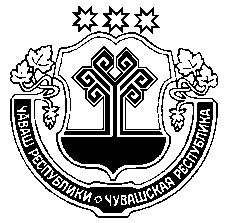 Муркаш районАдминистрацийĕ          ХУШУ                            22.12.2020 ç. № 695                     Муркаш сали                                                        Чувашская Республика Администрация Моргаушского районаРАСПОРЯЖЕНИЕ22.12.2020 г. №695с. МоргаушиО внесении изменений в распоряжение администрации Моргаушского района от 27.01.2020 № 31 «Об утверждении плана системных мероприятий ("дорожной карты") по содействию развитию конкуренции в Моргаушском районе Чувашской Республики»NппНаименование мероприятияОписание проблемы, на решение которой направлено мероприятиеКлючевое событие/результат мероприятияСрок исполненияДокумент, подтверждающий выполнение мероприятияОтветственные исполнители12345671. Мероприятия, направленные на развитие конкурентоспособности товаров, работ, услуг субъектов малого и среднего предпринимательства1. Мероприятия, направленные на развитие конкурентоспособности товаров, работ, услуг субъектов малого и среднего предпринимательства1. Мероприятия, направленные на развитие конкурентоспособности товаров, работ, услуг субъектов малого и среднего предпринимательства1. Мероприятия, направленные на развитие конкурентоспособности товаров, работ, услуг субъектов малого и среднего предпринимательства1. Мероприятия, направленные на развитие конкурентоспособности товаров, работ, услуг субъектов малого и среднего предпринимательства1. Мероприятия, направленные на развитие конкурентоспособности товаров, работ, услуг субъектов малого и среднего предпринимательства1. Мероприятия, направленные на развитие конкурентоспособности товаров, работ, услуг субъектов малого и среднего предпринимательства1.1.Реализация программ поддержки субъектов малого и среднего предпринимательства в целях их ускоренного развития низкая конкурентоспособность субъектов малого и среднего предпринимательстваформирование условий для развития малого и среднего предпринимательства, увеличение числа субъектов малого и среднего предпринимательстваежегодноИнформация  в Минэкономразвития Чувашии для подготовки докладаотдел экономики администрации Моргаушского района2. Мероприятия, направленные на обеспечение прозрачности и доступности закупок товаров, работ, услуг, осуществляемых с использованием конкурентных способов определения поставщиков (подрядчиков, исполнителей)2. Мероприятия, направленные на обеспечение прозрачности и доступности закупок товаров, работ, услуг, осуществляемых с использованием конкурентных способов определения поставщиков (подрядчиков, исполнителей)2. Мероприятия, направленные на обеспечение прозрачности и доступности закупок товаров, работ, услуг, осуществляемых с использованием конкурентных способов определения поставщиков (подрядчиков, исполнителей)2. Мероприятия, направленные на обеспечение прозрачности и доступности закупок товаров, работ, услуг, осуществляемых с использованием конкурентных способов определения поставщиков (подрядчиков, исполнителей)2. Мероприятия, направленные на обеспечение прозрачности и доступности закупок товаров, работ, услуг, осуществляемых с использованием конкурентных способов определения поставщиков (подрядчиков, исполнителей)2. Мероприятия, направленные на обеспечение прозрачности и доступности закупок товаров, работ, услуг, осуществляемых с использованием конкурентных способов определения поставщиков (подрядчиков, исполнителей)2. Мероприятия, направленные на обеспечение прозрачности и доступности закупок товаров, работ, услуг, осуществляемых с использованием конкурентных способов определения поставщиков (подрядчиков, исполнителей)2.1.Осуществление закупок у субъектов малого предпринимательства, социально ориентированных некоммерческих организацийнизкий уровень закупок у субъектов малого предпринимательства, социально ориентированных некоммерческих организаций, необходимость обеспечения заказчиками закупок у них в объеме не менее 15 процентов совокупного годового объема закупокрост доли закупок у субъектов малого предпринимательства, социально ориентированных некоммерческих организацийежегодноинформация в Минэкономразвития Чувашии для подготовки докладаОтдел муниципальных закупок администрации Моргаушского района Чувашской Республики 2.2.Публикация сведений о закупках на официальных сайтах заказчиков в информационно-телекоммуникационной сети "Интернет" (далее - сеть "Интернет")низкая информационная грамотность индивидуальных предпринимателей, осуществляющих хозяйственную деятельностьобеспечение среднего количества участников закупок на один конкурентный способ определения поставщиков (подрядчиков, исполнителей) при осуществлении закупок не менее 3 единицежегодноинформация в Минэкономразвития Чувашии для подготовки докладаОтдел муниципальных закупок администрации Моргаушского района Чувашской Республики3. Мероприятия, направленные на устранение избыточного государственного и муниципального регулирования, а также на снижение административных барьеров3. Мероприятия, направленные на устранение избыточного государственного и муниципального регулирования, а также на снижение административных барьеров3. Мероприятия, направленные на устранение избыточного государственного и муниципального регулирования, а также на снижение административных барьеров3. Мероприятия, направленные на устранение избыточного государственного и муниципального регулирования, а также на снижение административных барьеров3. Мероприятия, направленные на устранение избыточного государственного и муниципального регулирования, а также на снижение административных барьеров3. Мероприятия, направленные на устранение избыточного государственного и муниципального регулирования, а также на снижение административных барьеров3. Мероприятия, направленные на устранение избыточного государственного и муниципального регулирования, а также на снижение административных барьеров3.1.Осуществление перевода государственных услуг в разряд бесплатных государственных услуг, относящихся к полномочиям муниципальных услуг, предоставление которых является необходимым условием ведения предпринимательской деятельностинедостаточный уровень удовлетворенности качеством и условиями предоставления государственных и муниципальных услуг их получателямисоздание условий максимального благоприятствования хозяйствующим субъектам при осуществлении предпринимательской деятельностиежегодноинформация в Минэкономразвития Чувашии для подготовки докладаМАУ «МФЦ предоставления государственных и муниципальных услуг» Моргаушского района Чувашской Республики, отдел экономики администрации Моргаушского района Чувашской Республики3.2.Предоставление государственных и муниципальных услуг в электронной форме с использованием федеральной государственной информационной системы "Единый портал государственных и муниципальных услуг (функций)"необходимость увеличения доли граждан, использующих механизм получения государственных и муниципальных услуг в электронной формеобеспечение возможности получения государственных и муниципальных услуг в электронной форме на всей территории Российской Федерацииежегодноинформация в Минэкономразвития Чувашии для подготовки докладаМАУ «МФЦ предоставления государственных и муниципальных услуг» Моргаушского района Чувашской Республики, отдел экономики администрации Моргаушского района Чувашской Республики3.3.Проведение оценки регулирующего воздействия проектов муниципальных нормативных правовых актов, устанавливающих новые или изменяющих ранее предусмотренные муниципальными нормативными правовыми актами обязанности для субъектов предпринимательской и инвестиционной деятельности (далее - проект муниципального акта), и экспертизы муниципальных правовых актов, затрагивающих вопросы осуществления предпринимательской и инвестиционной деятельности (далее - муниципальный акт), в целях выявления положений, необоснованно ограничивающих конкуренциюналичие в проектах муниципальных актов положений, предусматривающих введение избыточных обязанностей, запретов и ограничений для субъектов предпринимательской и инвестиционной деятельности или способствующих их введению, а также положений, способствующих возникновению необоснованных расходов субъектов предпринимательской и инвестиционной деятельности и местных бюджетов, и положений в муниципальных актах, необоснованно затрудняющих осуществление предпринимательской и инвестиционной деятельности, необоснованно ограничивающих конкуренциюповышение активности участников публичных консультаций при проведении углубленной оценки регулирующего воздействия проектов муниципальных актов и экспертизы муниципальных актовпостояннозаключения об оценке регулирующего воздействия проектов муниципальных актов, сводные отчеты о результатах проведения оценки регулирующего воздействия проектов муниципальных актов и заключения об экспертизе муниципальных актовотдел экономики администрации Моргаушского района Чувашской Республики3.4.Оптимизация процессов предоставления государственных и муниципальных услуг субъектам предпринимательской деятельности органами исполнительной власти Чувашской Республики и органами местного самоуправления муниципальных районов и городских округовналичие фактов несоблюдения порядков разработки и утверждения административных регламентов предоставления государственных и муниципальных услугсокращение сроков предоставления государственных и муниципальных услуг и снижение платы за их предоставление;обеспечение среднего числа обращений субъектов предпринимательской деятельности для получения одной государственной (муниципальной) услуги не более 2 разпостояннозаключения на проекты административных регламентов по внесению изменений в административные регламенты, признанию административных регламентов утратившими силу, направление в структурные подразделения администрации Моргаушского района и в сельские поселения района методических рекомендаций по внесению изменений в постановления об утверждении административных регламентов предоставления муниципальных услуг и (или) признанию их утратившими силуотдел экономики администрации Моргаушского района, сельские поселения Моргаушского района Чувашской Республики4. Мероприятия, направленные на совершенствование процессов управления объектами муниципальной собственности, а также на ограничение влияния муниципальных унитарных предприятий, хозяйственных обществ, в уставных капиталах которых имеется доля участия Моргаушского района Чувашской Республики, на конкуренцию4. Мероприятия, направленные на совершенствование процессов управления объектами муниципальной собственности, а также на ограничение влияния муниципальных унитарных предприятий, хозяйственных обществ, в уставных капиталах которых имеется доля участия Моргаушского района Чувашской Республики, на конкуренцию4. Мероприятия, направленные на совершенствование процессов управления объектами муниципальной собственности, а также на ограничение влияния муниципальных унитарных предприятий, хозяйственных обществ, в уставных капиталах которых имеется доля участия Моргаушского района Чувашской Республики, на конкуренцию4. Мероприятия, направленные на совершенствование процессов управления объектами муниципальной собственности, а также на ограничение влияния муниципальных унитарных предприятий, хозяйственных обществ, в уставных капиталах которых имеется доля участия Моргаушского района Чувашской Республики, на конкуренцию4. Мероприятия, направленные на совершенствование процессов управления объектами муниципальной собственности, а также на ограничение влияния муниципальных унитарных предприятий, хозяйственных обществ, в уставных капиталах которых имеется доля участия Моргаушского района Чувашской Республики, на конкуренцию4. Мероприятия, направленные на совершенствование процессов управления объектами муниципальной собственности, а также на ограничение влияния муниципальных унитарных предприятий, хозяйственных обществ, в уставных капиталах которых имеется доля участия Моргаушского района Чувашской Республики, на конкуренцию4. Мероприятия, направленные на совершенствование процессов управления объектами муниципальной собственности, а также на ограничение влияния муниципальных унитарных предприятий, хозяйственных обществ, в уставных капиталах которых имеется доля участия Моргаушского района Чувашской Республики, на конкуренцию4.1.Регулирование количества муниципальных унитарных предприятий на территории Моргаушского района Чувашской Республикиприсутствие муниципальных унитарных предприятий на территории Моргаушского района Чувашской Республикирешение о включении муниципального имущества в прогнозный план (программу) приватизации муниципального имущества на очередной финансовый год и плановый периодежегоднопостановление администрации Моргаушского района Чувашской РеспубликиОтдел имущественных и земельных отношений администрации Моргаушского района Чувашской Республики4.2.Мониторинг организации и проведения публичных торгов или иных конкурентных процедур при реализации имущества хозяйственными обществами, доля участия Моргаушского района Чувашской Республики в которых составляет 50 и более процентовнеобходимость обеспечения конкуренции при реализации имущества хозяйственными обществами, доля участия Моргаушского района Чувашской Республики в которых составляет 50 и более процентовреализация имущества хозяйственными обществами, доля участия Моргаушского района Чувашской Республики в которых составляет 50 и более процентов, путем проведения публичных торгов или иных конкурентных процедурежегодноинформация в Минэкономразвития Чувашии для подготовки докладаОтдел имущественных и земельных отношений администрации Моргаушского района Чувашской Республики4.3.Привлечение муниципальных унитарных предприятий и хозяйственных обществ, доля участия Моргаушского района Чувашской Республики в которых составляет 50 и более процентов, к закупкам товаров, работ и услуг для муниципальных нуждснижение эффективности использования муниципального имуществаповышение количества участников закупок товаров, работ и услуг для обеспечения муниципальных нуждежегодноинформация в Минэкономразвития Чувашии для подготовки докладаОтдел имущественных и земельных отношений администрации Моргаушского района Чувашской Республики5. Мероприятия, направленные на обеспечение и сохранение целевого использования  муниципальных объектов недвижимого имущества в социальной сфере5. Мероприятия, направленные на обеспечение и сохранение целевого использования  муниципальных объектов недвижимого имущества в социальной сфере5. Мероприятия, направленные на обеспечение и сохранение целевого использования  муниципальных объектов недвижимого имущества в социальной сфере5. Мероприятия, направленные на обеспечение и сохранение целевого использования  муниципальных объектов недвижимого имущества в социальной сфере5. Мероприятия, направленные на обеспечение и сохранение целевого использования  муниципальных объектов недвижимого имущества в социальной сфере5. Мероприятия, направленные на обеспечение и сохранение целевого использования  муниципальных объектов недвижимого имущества в социальной сфере5. Мероприятия, направленные на обеспечение и сохранение целевого использования  муниципальных объектов недвижимого имущества в социальной сфере5.1.Создание перечней муниципальных объектов недвижимого имущества в социальной сфере и их размещение на официальном сайте администрации Моргаушского района Чувашской Республики на Портале органов власти Чувашской Республики в сети "Интернет"недостаточная информированность субъектов предпринимательской деятельности об объектах недвижимого имуществазаключение соглашений (договоров) с субъектами предпринимательской деятельности об использовании объектов недвижимого имущества в социальной сфереежегодноинформация в Минэкономразвития Чувашии для подготовки докладаОтдел имущественных и земельных отношений администрации Моргаушского района Чувашской Республики5.2.Передача муниципальных объектов недвижимого имущества, включая не используемые по назначению, негосударственным организациям с применением механизмов государственно-частного партнерства посредством заключения концессионного соглашения, с обязательством сохранения целевого назначения и использования объекта недвижимого имущества в таких сферах деятельности, как дошкольное образование, организация отдыха детей и их оздоровления, здравоохранение, социальное обслуживание населениянедостаточное участие субъектов предпринимательской деятельности в предоставлении услуг в социальной сфереобеспечение и сохранение целевого использования муниципальных объектов недвижимого имущества в социальной сферепостоянноналичие концессионного соглашения о передаче объектов недвижимого имущества в социальной сфереОтдел имущественных и земельных отношений администрации Моргаушского района Чувашской Республики, отдел экономики администрации Моргаушского района Чувашской Республики5.3.Создание правовых условий для заключения концессионных соглашений с обязательством сохранения целевого назначения и использования объекта недвижимого имущества в таких сферах деятельности, как дошкольное образование, организация отдыха детей и их оздоровления, здравоохранение, социальное обслуживание населениянедостаточное участие субъектов предпринимательской деятельности в предоставлении услуг в социальной сфере, низкая конкуренция на рынках услуг дошкольного образования, организации отдыха детей и их оздоровления, здравоохранения, социального обслуживания населениясформирована нормативно-правовая база для реализации проектов в таких сферах деятельности, как дошкольное образование, организация отдыха детей и их оздоровления, здравоохранение, социальное обслуживание населения2020 годпроекты документов для непосредственной реализации проектов в таких сферах деятельности, как дошкольное образование, организация отдыха детей и их оздоровления, здравоохранение, социальное обслуживание населения, концессионное соглашение, конкурсная документацияОтдел имущественных и земельных отношений администрации Моргаушского района Чувашской Республики, отдел экономики администрации Моргаушского района Чувашской Республики6. Мероприятия, направленные на содействие развитию практики применения механизмов государственно-частного партнерства и муниципально-частного партнерства6. Мероприятия, направленные на содействие развитию практики применения механизмов государственно-частного партнерства и муниципально-частного партнерства6. Мероприятия, направленные на содействие развитию практики применения механизмов государственно-частного партнерства и муниципально-частного партнерства6. Мероприятия, направленные на содействие развитию практики применения механизмов государственно-частного партнерства и муниципально-частного партнерства6. Мероприятия, направленные на содействие развитию практики применения механизмов государственно-частного партнерства и муниципально-частного партнерства6. Мероприятия, направленные на содействие развитию практики применения механизмов государственно-частного партнерства и муниципально-частного партнерства6. Мероприятия, направленные на содействие развитию практики применения механизмов государственно-частного партнерства и муниципально-частного партнерства6.1.Проведение встреч, совещаний, семинаров совместно с заинтересованными органами исполнительной власти Чувашской Республики при разработке и рассмотрении инвестиционных проектов в целях заключения соглашений о государственно-частном партнерстве и муниципально-частном партнерстведлительные сроки заключения соглашений о государственно-частном партнерстве и муниципально-частном партнерстве, концессионных соглашений, наличие ошибок при принятии решений о заключении соглашений о государственно-частном партнерстве и муниципально-частном партнерствеповышение квалификации сотрудников органов  местного самоуправленияежегодноинформация в Минэкономразвития Чувашии для подготовки докладаотдел экономики администрации Моргаушского района Чувашской Республики7. Мероприятия, направленные на стимулирование новых предпринимательских инициатив за счет проведения образовательных мероприятий, обеспечивающих возможности для поиска, отбора и обучения потенциальных предпринимателей7. Мероприятия, направленные на стимулирование новых предпринимательских инициатив за счет проведения образовательных мероприятий, обеспечивающих возможности для поиска, отбора и обучения потенциальных предпринимателей7. Мероприятия, направленные на стимулирование новых предпринимательских инициатив за счет проведения образовательных мероприятий, обеспечивающих возможности для поиска, отбора и обучения потенциальных предпринимателей7. Мероприятия, направленные на стимулирование новых предпринимательских инициатив за счет проведения образовательных мероприятий, обеспечивающих возможности для поиска, отбора и обучения потенциальных предпринимателей7. Мероприятия, направленные на стимулирование новых предпринимательских инициатив за счет проведения образовательных мероприятий, обеспечивающих возможности для поиска, отбора и обучения потенциальных предпринимателей7. Мероприятия, направленные на стимулирование новых предпринимательских инициатив за счет проведения образовательных мероприятий, обеспечивающих возможности для поиска, отбора и обучения потенциальных предпринимателей7. Мероприятия, направленные на стимулирование новых предпринимательских инициатив за счет проведения образовательных мероприятий, обеспечивающих возможности для поиска, отбора и обучения потенциальных предпринимателей7.1.Проведение выездных мероприятий, круглых столов, конференций по вопросам развития предпринимательстванедостаточный уровень информационной (финансовой, экономической, правовой) грамотности субъектов малого и среднего предпринимательстваинформационная, образовательная поддержка субъектов малого и среднего предпринимательстваежегодноплан проведения мероприятий по вопросам развития предпринимательстваотдел экономики администрации Моргаушского района Чувашской Республики,Совет по развитию малого и среднего предпринимательства при главе администрации Моргаушского района7.3.Проведение обучающих семинаров и консультаций для субъектов малого и среднего предпринимательства, граждан, желающих создать собственный бизнес, по различным аспектам предпринимательской деятельности, рабочих встреч, круглых столов, тренингов, конференций по вопросам развития малого и среднего предпринимательстванедостаточные темпы роста количества субъектов малого и среднего предпринимательстваувеличение количества субъектов предпринимательской деятельностиежегодноинформация к докладуотдел экономики администрации Моргаушского района Чувашской Республики,Совет по развитию малого и среднего предпринимательства при главе администрации Моргаушского района, Производственный бизнес инкубатор в с.Моргауши (МУП ЖКХ «Моргаушское»)8. Мероприятия, направленные на выявление одаренных детей и молодежи, развитие их талантов и способностей8. Мероприятия, направленные на выявление одаренных детей и молодежи, развитие их талантов и способностей8. Мероприятия, направленные на выявление одаренных детей и молодежи, развитие их талантов и способностей8. Мероприятия, направленные на выявление одаренных детей и молодежи, развитие их талантов и способностей8. Мероприятия, направленные на выявление одаренных детей и молодежи, развитие их талантов и способностей8. Мероприятия, направленные на выявление одаренных детей и молодежи, развитие их талантов и способностей8. Мероприятия, направленные на выявление одаренных детей и молодежи, развитие их талантов и способностей8.1.Предоставление именных стипендий главы администрации Моргаушского района учащимся общеобразовательных школ за особую творческую устремленностьнеобходимость поддержки учащихся общеобразовательных школ Моргаушского района Чувашской Республики независимо от места жительства, финансового и социального положенияподдержка одаренных детей и молодежиежегодноинформация в Минэкономразвития Чувашии для подготовки докладаОтдел образования, молодежной политики, физкультуры и спорта администрации Моргаушского района Чувашской Республики8.2.Проведение информационной кампании с использованием интернет-ресурсов (социальные сети "ВКонтакте", "Инстаграм"), информационных писем, информационных сообщений (в рамках текущих мероприятий)отмечается наличие потенциальных предпосылок к достижениям в разных видах деятельности, однако действительно незаурядных результатов добивается незначительное число. Успешное развитие одаренной личности зависит не только от возможностей системы образования, но и от условий, способствующих формированию мотивации деятельности и системы ценностей, образующих основу становления одаренной личностипривлечение к конкурсам на получение именных стипендий для развития талантов детей более широкого круга одаренных детей ежегодноинформация в Минэкономразвития Чувашии для подготовки докладаОтдел образования, молодежной политики, физкультуры и спорта администрации Моргаушского района Чувашской Республики9. Мероприятия, направленные на обеспечение равных условий доступа к информации о муниципальном имуществе Моргаушского района Чувашской Республики9. Мероприятия, направленные на обеспечение равных условий доступа к информации о муниципальном имуществе Моргаушского района Чувашской Республики9. Мероприятия, направленные на обеспечение равных условий доступа к информации о муниципальном имуществе Моргаушского района Чувашской Республики9. Мероприятия, направленные на обеспечение равных условий доступа к информации о муниципальном имуществе Моргаушского района Чувашской Республики9. Мероприятия, направленные на обеспечение равных условий доступа к информации о муниципальном имуществе Моргаушского района Чувашской Республики9. Мероприятия, направленные на обеспечение равных условий доступа к информации о муниципальном имуществе Моргаушского района Чувашской Республики9. Мероприятия, направленные на обеспечение равных условий доступа к информации о муниципальном имуществе Моргаушского района Чувашской Республики9.1.Дополнительное размещение информации о реализации муниципального имущества, в том числе о предоставлении его в аренду, на официальном сайте Моргаушского района Чувашской Республики на Портале органов власти Чувашской Республики в сети "Интернет"необходимость повышения поступлений неналоговых доходов в консолидированный бюджет Чувашской Республикиинформирование неограниченного круга лиц о реализации, передаче в аренду муниципального имущества Моргаушского района Чувашской Республикипостоянноинформация в Минэкономразвития Чувашии для подготовки докладаОтдел имущественных и земельных отношений администрации Моргаушского района Чувашской Республики10. Мероприятия, направленные на обеспечение мобильности трудовых ресурсов, способствующей повышению эффективности труда10. Мероприятия, направленные на обеспечение мобильности трудовых ресурсов, способствующей повышению эффективности труда10. Мероприятия, направленные на обеспечение мобильности трудовых ресурсов, способствующей повышению эффективности труда10. Мероприятия, направленные на обеспечение мобильности трудовых ресурсов, способствующей повышению эффективности труда10. Мероприятия, направленные на обеспечение мобильности трудовых ресурсов, способствующей повышению эффективности труда10. Мероприятия, направленные на обеспечение мобильности трудовых ресурсов, способствующей повышению эффективности труда10. Мероприятия, направленные на обеспечение мобильности трудовых ресурсов, способствующей повышению эффективности труда10.1.Мониторинг создания рабочих мест в связи с вводом новых производственных мощностей, модернизацией, реконструкцией производств, внедрением современных технологий, расширением производства и трудоустройство граждан на указанные рабочие местаотсутствие актуальной информации о создаваемых в республике новых рабочих местах в результате реализации инвестиционных проектовтрудоустройство безработных гражданежегодноинформация в Минэкономразвития Чувашии для подготовки докладаотдел экономики администрации Моргаушского района Чувашской Республики11. Мероприятия, направленные на содействие созданию и развитию институтов поддержки субъектов малого предпринимательства в инновационной деятельности (прежде всего финансирование начальной стадии развития организации, гарантия непрерывности поддержки), обеспечивающих благоприятную экономическую среду для среднего и крупного бизнеса11. Мероприятия, направленные на содействие созданию и развитию институтов поддержки субъектов малого предпринимательства в инновационной деятельности (прежде всего финансирование начальной стадии развития организации, гарантия непрерывности поддержки), обеспечивающих благоприятную экономическую среду для среднего и крупного бизнеса11. Мероприятия, направленные на содействие созданию и развитию институтов поддержки субъектов малого предпринимательства в инновационной деятельности (прежде всего финансирование начальной стадии развития организации, гарантия непрерывности поддержки), обеспечивающих благоприятную экономическую среду для среднего и крупного бизнеса11. Мероприятия, направленные на содействие созданию и развитию институтов поддержки субъектов малого предпринимательства в инновационной деятельности (прежде всего финансирование начальной стадии развития организации, гарантия непрерывности поддержки), обеспечивающих благоприятную экономическую среду для среднего и крупного бизнеса11. Мероприятия, направленные на содействие созданию и развитию институтов поддержки субъектов малого предпринимательства в инновационной деятельности (прежде всего финансирование начальной стадии развития организации, гарантия непрерывности поддержки), обеспечивающих благоприятную экономическую среду для среднего и крупного бизнеса11. Мероприятия, направленные на содействие созданию и развитию институтов поддержки субъектов малого предпринимательства в инновационной деятельности (прежде всего финансирование начальной стадии развития организации, гарантия непрерывности поддержки), обеспечивающих благоприятную экономическую среду для среднего и крупного бизнеса11. Мероприятия, направленные на содействие созданию и развитию институтов поддержки субъектов малого предпринимательства в инновационной деятельности (прежде всего финансирование начальной стадии развития организации, гарантия непрерывности поддержки), обеспечивающих благоприятную экономическую среду для среднего и крупного бизнеса11.1.Информирование субъектов малого и среднего предпринимательства о существующих формах государственной поддержкинедостаточная информированность субъектов малого и среднего предпринимательства о существующих формах государственной поддержкипредоставление ежегодно не менее 15 консультаций субъектам малого и среднего предпринимательстваежегодноинформация в Минэкономразвития Чувашии для подготовки доклада отдел экономики администрации Моргаушского района Чувашской Республики,Совет по развитию малого и среднего предпринимательства при главе администрации Моргаушского района, Производственный бизнес инкубатор в с.Моргауши (МУП ЖКХ «Моргаушское»)12. Мероприятия, направленные на повышение уровня финансовой грамотности населения (потребителей) и субъектов малого и среднего предпринимательства12. Мероприятия, направленные на повышение уровня финансовой грамотности населения (потребителей) и субъектов малого и среднего предпринимательства12. Мероприятия, направленные на повышение уровня финансовой грамотности населения (потребителей) и субъектов малого и среднего предпринимательства12. Мероприятия, направленные на повышение уровня финансовой грамотности населения (потребителей) и субъектов малого и среднего предпринимательства12. Мероприятия, направленные на повышение уровня финансовой грамотности населения (потребителей) и субъектов малого и среднего предпринимательства12. Мероприятия, направленные на повышение уровня финансовой грамотности населения (потребителей) и субъектов малого и среднего предпринимательства12. Мероприятия, направленные на повышение уровня финансовой грамотности населения (потребителей) и субъектов малого и среднего предпринимательства12.1.Оказание информационно-консультационных услуг субъектам малого и среднего предпринимательства в области финансовой грамотности и управления капиталомнедостаточный уровень финансовой грамотности населения (потребителей) и субъектов малого и среднего предпринимательстваувеличение количества субъектов малого и среднего предпринимательства, прошедших обучение и повысивших финансовую грамотностьежегодноинформация к докладуотдел экономики администрации Моргаушского района Чувашской Республики, финансовый отдел администрации Моргаушского района Чувашской Республики12.2.Широкое информирование общественности через местные средства массовой информации о вопросах финансовой грамотностиневысокий уровень осведомленности населения в вопросах финансовой грамотностиувеличение количества граждан, владеющих навыками финансового грамотного поведения и навыками использования различных финансовых инструментовежегодноинформация в Минэкономразвития Чувашии для подготовки докладаотдел экономики администрации Моргаушского района Чувашской Республики, финансовый отдел администрации Моргаушского района Чувашской Республики13. Мероприятия, направленные на повышение доступности финансовых услуг для субъектов экономической деятельности13. Мероприятия, направленные на повышение доступности финансовых услуг для субъектов экономической деятельности13. Мероприятия, направленные на повышение доступности финансовых услуг для субъектов экономической деятельности13. Мероприятия, направленные на повышение доступности финансовых услуг для субъектов экономической деятельности13. Мероприятия, направленные на повышение доступности финансовых услуг для субъектов экономической деятельности13. Мероприятия, направленные на повышение доступности финансовых услуг для субъектов экономической деятельности13. Мероприятия, направленные на повышение доступности финансовых услуг для субъектов экономической деятельности13.1.Проведение организационно-разъяснительных мероприятий, направленных на недопущение направления органами местного самоуправления муниципальных районов указаний или рекомендаций о необходимости получения отдельных услуг и (или) перехода на обслуживание в определенные кредитные организациипредоставление неконкурентных преимуществ отдельным кредитным организациямсоздание конкурентных условий доступа кредитных организаций к предоставлению финансовых услугежегодноинформация к докладуфинансовый отдел администрации Моргаушского района Чувашской Республики14. Мероприятия, направленные на разработку и утверждение типового административного регламента предоставления муниципальной услуги по выдаче разрешения на строительство для целей возведения (создания) антенно-мачтовых сооружений (объектов) для услуг связи14. Мероприятия, направленные на разработку и утверждение типового административного регламента предоставления муниципальной услуги по выдаче разрешения на строительство для целей возведения (создания) антенно-мачтовых сооружений (объектов) для услуг связи14. Мероприятия, направленные на разработку и утверждение типового административного регламента предоставления муниципальной услуги по выдаче разрешения на строительство для целей возведения (создания) антенно-мачтовых сооружений (объектов) для услуг связи14. Мероприятия, направленные на разработку и утверждение типового административного регламента предоставления муниципальной услуги по выдаче разрешения на строительство для целей возведения (создания) антенно-мачтовых сооружений (объектов) для услуг связи14. Мероприятия, направленные на разработку и утверждение типового административного регламента предоставления муниципальной услуги по выдаче разрешения на строительство для целей возведения (создания) антенно-мачтовых сооружений (объектов) для услуг связи14. Мероприятия, направленные на разработку и утверждение типового административного регламента предоставления муниципальной услуги по выдаче разрешения на строительство для целей возведения (создания) антенно-мачтовых сооружений (объектов) для услуг связи14. Мероприятия, направленные на разработку и утверждение типового административного регламента предоставления муниципальной услуги по выдаче разрешения на строительство для целей возведения (создания) антенно-мачтовых сооружений (объектов) для услуг связи14.1.Внесение изменений в утвержденные административные регламенты предоставления муниципальной услуги по выдаче разрешения на строительство объекта капитального строительстванеобходимость установления единых требований на всей территории Чувашской Республики к выполнению муниципальной услуги по выдаче разрешения на строительство объекта капитального строительства, в том числе для целей возведения (создания) антенно-мачтовых сооружений (объектов) для услуг связи, и сокращения сроков выполнения этой услугисокращение сроков предоставления муниципальной услуги по выдаче разрешения на строительство объекта капитального строительства, в том числе для целей возведения (создания) антенно-мачтовых сооружений (объектов) для услуг связиежегодноинформация в Минэкономразвития Чувашии для подготовки докладаОтдел капитального строительства и развития общественной инфраструктуры администрации Моргаушского района Чувашской Республики14.2.Подготовка проектов планировки территорий и проектов межевания территорий с учетом определения состава и структуры объектов и сооружений для услуг связи, в том числе размещения антенно-мачтовых сооруженийнеобходимость установления единых требований на всей территории Чувашской Республики к выполнению муниципальной услуги по выдаче разрешения на строительство объекта капитального строительства, в том числе для целей возведения (создания) антенно-мачтовых сооружений (объектов) для услуг связи, и сокращения сроков выполнения этой услугисокращение сроков предоставления муниципальной услуги по выдаче разрешения на строительство объекта капитального строительства, в том числе для целей возведения (создания) антенно-мачтовых сооружений (объектов) для услуг связиежегодноинформация в Минэкономразвития Чувашии для подготовки докладаОтдел капитального строительства и развития общественной инфраструктуры администрации Моргаушского района Чувашской Республики15. Мероприятия, направленные на разработку и утверждение типового административного регламента предоставления муниципальной услуги по выдаче разрешения на строительство и типового административного регламента предоставления муниципальной услуги по выдаче разрешения на ввод объекта в эксплуатацию при осуществлении строительства, реконструкции, капитального ремонта объектов капитального строительства15. Мероприятия, направленные на разработку и утверждение типового административного регламента предоставления муниципальной услуги по выдаче разрешения на строительство и типового административного регламента предоставления муниципальной услуги по выдаче разрешения на ввод объекта в эксплуатацию при осуществлении строительства, реконструкции, капитального ремонта объектов капитального строительства15. Мероприятия, направленные на разработку и утверждение типового административного регламента предоставления муниципальной услуги по выдаче разрешения на строительство и типового административного регламента предоставления муниципальной услуги по выдаче разрешения на ввод объекта в эксплуатацию при осуществлении строительства, реконструкции, капитального ремонта объектов капитального строительства15. Мероприятия, направленные на разработку и утверждение типового административного регламента предоставления муниципальной услуги по выдаче разрешения на строительство и типового административного регламента предоставления муниципальной услуги по выдаче разрешения на ввод объекта в эксплуатацию при осуществлении строительства, реконструкции, капитального ремонта объектов капитального строительства15. Мероприятия, направленные на разработку и утверждение типового административного регламента предоставления муниципальной услуги по выдаче разрешения на строительство и типового административного регламента предоставления муниципальной услуги по выдаче разрешения на ввод объекта в эксплуатацию при осуществлении строительства, реконструкции, капитального ремонта объектов капитального строительства15. Мероприятия, направленные на разработку и утверждение типового административного регламента предоставления муниципальной услуги по выдаче разрешения на строительство и типового административного регламента предоставления муниципальной услуги по выдаче разрешения на ввод объекта в эксплуатацию при осуществлении строительства, реконструкции, капитального ремонта объектов капитального строительства15. Мероприятия, направленные на разработку и утверждение типового административного регламента предоставления муниципальной услуги по выдаче разрешения на строительство и типового административного регламента предоставления муниципальной услуги по выдаче разрешения на ввод объекта в эксплуатацию при осуществлении строительства, реконструкции, капитального ремонта объектов капитального строительства15.1.Проведение анализа административных регламентов предоставления муниципальной услуги по выдаче разрешения на строительство и административных регламентов предоставления муниципальной услуги по выдаче разрешений на ввод объекта в эксплуатацию при осуществлении строительства, реконструкции, капитального ремонта объектов капитального строительства на соответствие их законодательству Российской Федерациинеобходимость установления на всей территории Чувашской Республики единых требований к выдаче разрешения на строительство и ввод объекта в эксплуатацию при осуществлении строительства, реконструкции, капитального ремонта объектов капитального строительства и сокращения сроков предоставления этих муниципальных услугсокращение сроков предоставления муниципальной услуги по выдаче разрешения на строительство и муниципальной услуги по выдаче разрешения на ввод объекта в эксплуатацию при осуществлении строительства, реконструкции, капитального ремонта объектов капитального строительстваежегодноинформация в Минэкономразвития Чувашии для подготовки докладаОтдел капитального строительства и развития общественной инфраструктуры администрации Моргаушского района Чувашской Республики16. Мероприятия, направленные на проведение мониторингов состояния и развития конкуренции на товарных рынках Чувашской Республики16. Мероприятия, направленные на проведение мониторингов состояния и развития конкуренции на товарных рынках Чувашской Республики16. Мероприятия, направленные на проведение мониторингов состояния и развития конкуренции на товарных рынках Чувашской Республики16. Мероприятия, направленные на проведение мониторингов состояния и развития конкуренции на товарных рынках Чувашской Республики16. Мероприятия, направленные на проведение мониторингов состояния и развития конкуренции на товарных рынках Чувашской Республики16. Мероприятия, направленные на проведение мониторингов состояния и развития конкуренции на товарных рынках Чувашской Республики16. Мероприятия, направленные на проведение мониторингов состояния и развития конкуренции на товарных рынках Чувашской Республики16.1.Проведение мониторинга наличия (отсутствия) административных барьеров и оценки состояния конкуренции субъектами предпринимательской деятельностинеобходимость осуществления сбора данных для проведения анализа деятельности на товарных рынках и планирования мероприятий по содействию развитию конкуренции, подготовка предложений по решению проблемсбор данных для проведения анализа деятельности на товарных рынках и планирования мероприятий по содействию развитию конкуренции, подготовка предложений по решению проблемежегодноинформация к докладуотдел экономики администрации Моргаушского района Чувашской Республики16.2.Проведение мониторинга удовлетворенности потребителей качеством товаров, работ, услуг на товарных рынках Чувашской Республики и состоянием ценовой конкуренциинеобходимость осуществления сбора данных для проведения анализа деятельности на товарных рынках и планирования мероприятий по содействию развитию конкуренции, подготовка предложений по решению проблемсбор данных для проведения анализа деятельности на товарных рынках и планирования мероприятий по содействию развитию конкуренции, подготовка предложений по решению проблемежегодноинформация к докладуотдел экономики администрации Моргаушского района Чувашской Республики16.3.Проведение мониторинга деятельности хозяйствующих субъектов, доля участия Моргаушского района Чувашской Республики в которых составляет 50 и более процентов, предусматривающего формирование реестра указанных хозяйствующих субъектов, осуществляющих деятельность на территории Моргаушского района Чувашской Республики, с обозначением товарного рынка их присутствия, на котором осуществляется такая деятельность, а также с указанием каждым таким хозяйствующим субъектом доли занимаемого товарного рынка (в том числе объема (доли) выручки в общей величине стоимостного оборота товарного рынка, объема (доли) реализованных на товарном рынке товаров, работ, услуг в натуральном выражении, объема финансирования из республиканского бюджета Чувашской Республики и местного бюджета Моргаушского района)необходимость снижения доли государственного сектора на конкурентных рынкахформирование реестра и размещение на официальных сайтах Минюста Чувашии и органов местного самоуправления муниципальных районов и городских округов на Портале органов власти Чувашской Республики в сети "Интернет"ежегодно до 1 мартаинформация в Минэкономразвития Чувашии для подготовки докладаотдел экономики администрации Моргаушского района Чувашской Республики17. Подготовка доклада о состоянии и развитии конкуренции на товарных рынках Чувашской Республики17. Подготовка доклада о состоянии и развитии конкуренции на товарных рынках Чувашской Республики17. Подготовка доклада о состоянии и развитии конкуренции на товарных рынках Чувашской Республики17. Подготовка доклада о состоянии и развитии конкуренции на товарных рынках Чувашской Республики17. Подготовка доклада о состоянии и развитии конкуренции на товарных рынках Чувашской Республики17. Подготовка доклада о состоянии и развитии конкуренции на товарных рынках Чувашской Республики17. Подготовка доклада о состоянии и развитии конкуренции на товарных рынках Чувашской Республики17.1.Внедрение лучших региональных практик содействия развитию конкуренции и практик содействия развитию конкуренции, рекомендованных для внедрения на территории субъектов Российской Федерациинеразвитая конкуренция на отдельных товарных рынках Чувашской Республикидостижение ключевых показателей развития конкуренции в Чувашской Республикеежегодно до 10 мартаинформация в Минэкономразвития Чувашии для подготовки докладаотдел экономики администрации Моргаушского района Чувашской РеспубликиNппНаименование мероприятияСрок исполненияНаименование показателяЕдиница измеренияЦелевые значения показателя на 1 январяЦелевые значения показателя на 1 январяЦелевые значения показателя на 1 январяЦелевые значения показателя на 1 январяЦелевые значения показателя на 1 январяЦелевые значения показателя на 1 январяОжидаемые результатыОтветственные исполнителиNппНаименование мероприятияСрок исполненияНаименование показателяЕдиница измерения2018 г.2019 г.2020 г.2021 г.2022 г.2023 г.Ожидаемые результатыОтветственные исполнители123456789101112131. Рынок услуг дошкольного образования1. Рынок услуг дошкольного образования1. Рынок услуг дошкольного образования1. Рынок услуг дошкольного образования1. Рынок услуг дошкольного образования1. Рынок услуг дошкольного образования1. Рынок услуг дошкольного образования1. Рынок услуг дошкольного образования1. Рынок услуг дошкольного образования1. Рынок услуг дошкольного образования1. Рынок услуг дошкольного образования1. Рынок услуг дошкольного образования1. Рынок услуг дошкольного образованияЗадача: содействие развитию конкуренции на рынке услуг дошкольного образования. В Моргаушском районе Чувашской Республики функционируют 12 дошкольные образовательные организации. На сегодняшний день частные дошкольные образовательные организации на территории Моргаушского района Чувашской Республики отсутствуют. Планируется создать 1 частную дошкольную образовательную организацию к концу 2027 г. с посещением 30 детей. Задача: содействие развитию конкуренции на рынке услуг дошкольного образования. В Моргаушском районе Чувашской Республики функционируют 12 дошкольные образовательные организации. На сегодняшний день частные дошкольные образовательные организации на территории Моргаушского района Чувашской Республики отсутствуют. Планируется создать 1 частную дошкольную образовательную организацию к концу 2027 г. с посещением 30 детей. Задача: содействие развитию конкуренции на рынке услуг дошкольного образования. В Моргаушском районе Чувашской Республики функционируют 12 дошкольные образовательные организации. На сегодняшний день частные дошкольные образовательные организации на территории Моргаушского района Чувашской Республики отсутствуют. Планируется создать 1 частную дошкольную образовательную организацию к концу 2027 г. с посещением 30 детей. Задача: содействие развитию конкуренции на рынке услуг дошкольного образования. В Моргаушском районе Чувашской Республики функционируют 12 дошкольные образовательные организации. На сегодняшний день частные дошкольные образовательные организации на территории Моргаушского района Чувашской Республики отсутствуют. Планируется создать 1 частную дошкольную образовательную организацию к концу 2027 г. с посещением 30 детей. Задача: содействие развитию конкуренции на рынке услуг дошкольного образования. В Моргаушском районе Чувашской Республики функционируют 12 дошкольные образовательные организации. На сегодняшний день частные дошкольные образовательные организации на территории Моргаушского района Чувашской Республики отсутствуют. Планируется создать 1 частную дошкольную образовательную организацию к концу 2027 г. с посещением 30 детей. Задача: содействие развитию конкуренции на рынке услуг дошкольного образования. В Моргаушском районе Чувашской Республики функционируют 12 дошкольные образовательные организации. На сегодняшний день частные дошкольные образовательные организации на территории Моргаушского района Чувашской Республики отсутствуют. Планируется создать 1 частную дошкольную образовательную организацию к концу 2027 г. с посещением 30 детей. Задача: содействие развитию конкуренции на рынке услуг дошкольного образования. В Моргаушском районе Чувашской Республики функционируют 12 дошкольные образовательные организации. На сегодняшний день частные дошкольные образовательные организации на территории Моргаушского района Чувашской Республики отсутствуют. Планируется создать 1 частную дошкольную образовательную организацию к концу 2027 г. с посещением 30 детей. Задача: содействие развитию конкуренции на рынке услуг дошкольного образования. В Моргаушском районе Чувашской Республики функционируют 12 дошкольные образовательные организации. На сегодняшний день частные дошкольные образовательные организации на территории Моргаушского района Чувашской Республики отсутствуют. Планируется создать 1 частную дошкольную образовательную организацию к концу 2027 г. с посещением 30 детей. Задача: содействие развитию конкуренции на рынке услуг дошкольного образования. В Моргаушском районе Чувашской Республики функционируют 12 дошкольные образовательные организации. На сегодняшний день частные дошкольные образовательные организации на территории Моргаушского района Чувашской Республики отсутствуют. Планируется создать 1 частную дошкольную образовательную организацию к концу 2027 г. с посещением 30 детей. Задача: содействие развитию конкуренции на рынке услуг дошкольного образования. В Моргаушском районе Чувашской Республики функционируют 12 дошкольные образовательные организации. На сегодняшний день частные дошкольные образовательные организации на территории Моргаушского района Чувашской Республики отсутствуют. Планируется создать 1 частную дошкольную образовательную организацию к концу 2027 г. с посещением 30 детей. Задача: содействие развитию конкуренции на рынке услуг дошкольного образования. В Моргаушском районе Чувашской Республики функционируют 12 дошкольные образовательные организации. На сегодняшний день частные дошкольные образовательные организации на территории Моргаушского района Чувашской Республики отсутствуют. Планируется создать 1 частную дошкольную образовательную организацию к концу 2027 г. с посещением 30 детей. Задача: содействие развитию конкуренции на рынке услуг дошкольного образования. В Моргаушском районе Чувашской Республики функционируют 12 дошкольные образовательные организации. На сегодняшний день частные дошкольные образовательные организации на территории Моргаушского района Чувашской Республики отсутствуют. Планируется создать 1 частную дошкольную образовательную организацию к концу 2027 г. с посещением 30 детей. Задача: содействие развитию конкуренции на рынке услуг дошкольного образования. В Моргаушском районе Чувашской Республики функционируют 12 дошкольные образовательные организации. На сегодняшний день частные дошкольные образовательные организации на территории Моргаушского района Чувашской Республики отсутствуют. Планируется создать 1 частную дошкольную образовательную организацию к концу 2027 г. с посещением 30 детей. 1.1.Введение персонифицированного финансирования и организация субсидирования частных дошкольных образовательных организацийежегоднодоля обучающихся дошкольного возраста в частных образовательных организациях, у индивидуальных предпринимателей, реализующих основные общеобразовательные программы - образовательные программы дошкольного образования, в общей численности обучающихся дошкольного возраста в образовательных организациях, у индивидуальных предпринимателей, реализующих основные общеобразовательные программы - образовательные программы дошкольного образованияпроцентов0,00,00,00,00,00,01 частная дошкольная образовательная организация к 2027 г.Отдел образования, молодежной политики, физкультуры и спорта администрации Моргаушского района Чувашской Республики <*>1.2.Создание условий для развития конкуренции на рынке услуг дошкольного образования, реализация мероприятий в соответствии с распоряжением Главы Чувашской Республики от 22 марта 2019 г. N 140-рг об утверждении плана мероприятий ("дорожной карты") по содействию развитию конкуренции в сфере образования в Чувашской Республике и целевых показателей эффективности его выполненияежегоднодоля обучающихся дошкольного возраста в частных образовательных организациях, у индивидуальных предпринимателей, реализующих основные общеобразовательные программы - образовательные программы дошкольного образования, в общей численности обучающихся дошкольного возраста в образовательных организациях, у индивидуальных предпринимателей, реализующих основные общеобразовательные программы - образовательные программы дошкольного образованияпроцентов0,00,00,00,00,00,0создание условий для привлечения частных организаций на рынок услуг дошкольного образованияОтдел образования, молодежной политики, физкультуры и спорта администрации Моргаушского района Чувашской Республики <*>1.4.Разработка мероприятий по созданию новых мест (учету существующих) в организациях, предоставляющих услуги дошкольного образования, включая негосударственные организации, а также мест в группах кратковременного пребывания детейежегоднодоля обучающихся дошкольного возраста в частных образовательных организациях, у индивидуальных предпринимателей, реализующих основные общеобразовательные программы - образовательные программы дошкольного образования, в общей численности обучающихся дошкольного возраста в образовательных организациях, у индивидуальных предпринимателей, реализующих основные общеобразовательные программы - образовательные программы дошкольного образованиярасширение возможностей частных дошкольных образовательных организаций для выхода на рынок услуг дошкольного образования или расширение сферы их деятельностиОтдел образования, молодежной политики, физкультуры и спорта администрации Моргаушского района Чувашской Республики <*>2. Рынок услуг общего образования2. Рынок услуг общего образования2. Рынок услуг общего образования2. Рынок услуг общего образования2. Рынок услуг общего образования2. Рынок услуг общего образования2. Рынок услуг общего образования2. Рынок услуг общего образования2. Рынок услуг общего образования2. Рынок услуг общего образования2. Рынок услуг общего образования2. Рынок услуг общего образования2. Рынок услуг общего образованияЗадача: содействие развитию конкуренции на рынке услуг общего образования. В Моргаушском районе Чувашской Республики функционируют 21 муниципальные общеобразовательные организации, реализующие образовательные программы начального общего, основного общего, среднего общего образования. На сегодняшний день отсутствуют частные общеобразовательные организации.Задача: содействие развитию конкуренции на рынке услуг общего образования. В Моргаушском районе Чувашской Республики функционируют 21 муниципальные общеобразовательные организации, реализующие образовательные программы начального общего, основного общего, среднего общего образования. На сегодняшний день отсутствуют частные общеобразовательные организации.Задача: содействие развитию конкуренции на рынке услуг общего образования. В Моргаушском районе Чувашской Республики функционируют 21 муниципальные общеобразовательные организации, реализующие образовательные программы начального общего, основного общего, среднего общего образования. На сегодняшний день отсутствуют частные общеобразовательные организации.Задача: содействие развитию конкуренции на рынке услуг общего образования. В Моргаушском районе Чувашской Республики функционируют 21 муниципальные общеобразовательные организации, реализующие образовательные программы начального общего, основного общего, среднего общего образования. На сегодняшний день отсутствуют частные общеобразовательные организации.Задача: содействие развитию конкуренции на рынке услуг общего образования. В Моргаушском районе Чувашской Республики функционируют 21 муниципальные общеобразовательные организации, реализующие образовательные программы начального общего, основного общего, среднего общего образования. На сегодняшний день отсутствуют частные общеобразовательные организации.Задача: содействие развитию конкуренции на рынке услуг общего образования. В Моргаушском районе Чувашской Республики функционируют 21 муниципальные общеобразовательные организации, реализующие образовательные программы начального общего, основного общего, среднего общего образования. На сегодняшний день отсутствуют частные общеобразовательные организации.Задача: содействие развитию конкуренции на рынке услуг общего образования. В Моргаушском районе Чувашской Республики функционируют 21 муниципальные общеобразовательные организации, реализующие образовательные программы начального общего, основного общего, среднего общего образования. На сегодняшний день отсутствуют частные общеобразовательные организации.Задача: содействие развитию конкуренции на рынке услуг общего образования. В Моргаушском районе Чувашской Республики функционируют 21 муниципальные общеобразовательные организации, реализующие образовательные программы начального общего, основного общего, среднего общего образования. На сегодняшний день отсутствуют частные общеобразовательные организации.Задача: содействие развитию конкуренции на рынке услуг общего образования. В Моргаушском районе Чувашской Республики функционируют 21 муниципальные общеобразовательные организации, реализующие образовательные программы начального общего, основного общего, среднего общего образования. На сегодняшний день отсутствуют частные общеобразовательные организации.Задача: содействие развитию конкуренции на рынке услуг общего образования. В Моргаушском районе Чувашской Республики функционируют 21 муниципальные общеобразовательные организации, реализующие образовательные программы начального общего, основного общего, среднего общего образования. На сегодняшний день отсутствуют частные общеобразовательные организации.Задача: содействие развитию конкуренции на рынке услуг общего образования. В Моргаушском районе Чувашской Республики функционируют 21 муниципальные общеобразовательные организации, реализующие образовательные программы начального общего, основного общего, среднего общего образования. На сегодняшний день отсутствуют частные общеобразовательные организации.Задача: содействие развитию конкуренции на рынке услуг общего образования. В Моргаушском районе Чувашской Республики функционируют 21 муниципальные общеобразовательные организации, реализующие образовательные программы начального общего, основного общего, среднего общего образования. На сегодняшний день отсутствуют частные общеобразовательные организации.Задача: содействие развитию конкуренции на рынке услуг общего образования. В Моргаушском районе Чувашской Республики функционируют 21 муниципальные общеобразовательные организации, реализующие образовательные программы начального общего, основного общего, среднего общего образования. На сегодняшний день отсутствуют частные общеобразовательные организации.2.1.Создание условий для развития конкуренции на рынке услуг общего образования, реализация мероприятий в соответствии с распоряжением Главы Чувашской Республики от 22 марта 2019 г. N 140-рг об утверждении плана мероприятий ("дорожной карты") по содействию развитию конкуренции в сфере образования в Чувашской Республике и целевых показателей эффективности его выполненияежегоднодоля обучающихся в частных образовательных организациях, реализующих основные общеобразовательные программы - образовательные программы начального общего, основного общего, среднего общего образования, в общем числе обучающихся в образовательных организациях, реализующих основные общеобразовательные программы - образовательные программы начального общего, основного общего, среднего общего образованияпроцентов0,00,00,00,00,00,0не менее 1 частной образовательной организации к 2035 г.Отдел образования, молодежной политики, физкультуры и спорта администрации Моргаушского района Чувашской Республики 4. Рынок услуг дополнительного образования детей4. Рынок услуг дополнительного образования детей4. Рынок услуг дополнительного образования детей4. Рынок услуг дополнительного образования детей4. Рынок услуг дополнительного образования детей4. Рынок услуг дополнительного образования детей4. Рынок услуг дополнительного образования детей4. Рынок услуг дополнительного образования детей4. Рынок услуг дополнительного образования детей4. Рынок услуг дополнительного образования детей4. Рынок услуг дополнительного образования детей4. Рынок услуг дополнительного образования детей4. Рынок услуг дополнительного образования детейЗадача: содействие развитию конкуренции на рынке услуг дополнительного образования детей. По состоянию на 1 января 2019 г. в районе насчитывалось 4 организации дополнительного образования детей (2 - в сфере образования, 1 - в сфере физической культуры и спорта, 1-- - в сфере культуры). В районе функционируют 100 % муниципальных организаций дополнительного образования детей. Охват детей в возрасте от 5 до 18 лет дополнительными образовательными программами составляет 76,5 процентов. Задача: содействие развитию конкуренции на рынке услуг дополнительного образования детей. По состоянию на 1 января 2019 г. в районе насчитывалось 4 организации дополнительного образования детей (2 - в сфере образования, 1 - в сфере физической культуры и спорта, 1-- - в сфере культуры). В районе функционируют 100 % муниципальных организаций дополнительного образования детей. Охват детей в возрасте от 5 до 18 лет дополнительными образовательными программами составляет 76,5 процентов. Задача: содействие развитию конкуренции на рынке услуг дополнительного образования детей. По состоянию на 1 января 2019 г. в районе насчитывалось 4 организации дополнительного образования детей (2 - в сфере образования, 1 - в сфере физической культуры и спорта, 1-- - в сфере культуры). В районе функционируют 100 % муниципальных организаций дополнительного образования детей. Охват детей в возрасте от 5 до 18 лет дополнительными образовательными программами составляет 76,5 процентов. Задача: содействие развитию конкуренции на рынке услуг дополнительного образования детей. По состоянию на 1 января 2019 г. в районе насчитывалось 4 организации дополнительного образования детей (2 - в сфере образования, 1 - в сфере физической культуры и спорта, 1-- - в сфере культуры). В районе функционируют 100 % муниципальных организаций дополнительного образования детей. Охват детей в возрасте от 5 до 18 лет дополнительными образовательными программами составляет 76,5 процентов. Задача: содействие развитию конкуренции на рынке услуг дополнительного образования детей. По состоянию на 1 января 2019 г. в районе насчитывалось 4 организации дополнительного образования детей (2 - в сфере образования, 1 - в сфере физической культуры и спорта, 1-- - в сфере культуры). В районе функционируют 100 % муниципальных организаций дополнительного образования детей. Охват детей в возрасте от 5 до 18 лет дополнительными образовательными программами составляет 76,5 процентов. Задача: содействие развитию конкуренции на рынке услуг дополнительного образования детей. По состоянию на 1 января 2019 г. в районе насчитывалось 4 организации дополнительного образования детей (2 - в сфере образования, 1 - в сфере физической культуры и спорта, 1-- - в сфере культуры). В районе функционируют 100 % муниципальных организаций дополнительного образования детей. Охват детей в возрасте от 5 до 18 лет дополнительными образовательными программами составляет 76,5 процентов. Задача: содействие развитию конкуренции на рынке услуг дополнительного образования детей. По состоянию на 1 января 2019 г. в районе насчитывалось 4 организации дополнительного образования детей (2 - в сфере образования, 1 - в сфере физической культуры и спорта, 1-- - в сфере культуры). В районе функционируют 100 % муниципальных организаций дополнительного образования детей. Охват детей в возрасте от 5 до 18 лет дополнительными образовательными программами составляет 76,5 процентов. Задача: содействие развитию конкуренции на рынке услуг дополнительного образования детей. По состоянию на 1 января 2019 г. в районе насчитывалось 4 организации дополнительного образования детей (2 - в сфере образования, 1 - в сфере физической культуры и спорта, 1-- - в сфере культуры). В районе функционируют 100 % муниципальных организаций дополнительного образования детей. Охват детей в возрасте от 5 до 18 лет дополнительными образовательными программами составляет 76,5 процентов. Задача: содействие развитию конкуренции на рынке услуг дополнительного образования детей. По состоянию на 1 января 2019 г. в районе насчитывалось 4 организации дополнительного образования детей (2 - в сфере образования, 1 - в сфере физической культуры и спорта, 1-- - в сфере культуры). В районе функционируют 100 % муниципальных организаций дополнительного образования детей. Охват детей в возрасте от 5 до 18 лет дополнительными образовательными программами составляет 76,5 процентов. Задача: содействие развитию конкуренции на рынке услуг дополнительного образования детей. По состоянию на 1 января 2019 г. в районе насчитывалось 4 организации дополнительного образования детей (2 - в сфере образования, 1 - в сфере физической культуры и спорта, 1-- - в сфере культуры). В районе функционируют 100 % муниципальных организаций дополнительного образования детей. Охват детей в возрасте от 5 до 18 лет дополнительными образовательными программами составляет 76,5 процентов. Задача: содействие развитию конкуренции на рынке услуг дополнительного образования детей. По состоянию на 1 января 2019 г. в районе насчитывалось 4 организации дополнительного образования детей (2 - в сфере образования, 1 - в сфере физической культуры и спорта, 1-- - в сфере культуры). В районе функционируют 100 % муниципальных организаций дополнительного образования детей. Охват детей в возрасте от 5 до 18 лет дополнительными образовательными программами составляет 76,5 процентов. Задача: содействие развитию конкуренции на рынке услуг дополнительного образования детей. По состоянию на 1 января 2019 г. в районе насчитывалось 4 организации дополнительного образования детей (2 - в сфере образования, 1 - в сфере физической культуры и спорта, 1-- - в сфере культуры). В районе функционируют 100 % муниципальных организаций дополнительного образования детей. Охват детей в возрасте от 5 до 18 лет дополнительными образовательными программами составляет 76,5 процентов. Задача: содействие развитию конкуренции на рынке услуг дополнительного образования детей. По состоянию на 1 января 2019 г. в районе насчитывалось 4 организации дополнительного образования детей (2 - в сфере образования, 1 - в сфере физической культуры и спорта, 1-- - в сфере культуры). В районе функционируют 100 % муниципальных организаций дополнительного образования детей. Охват детей в возрасте от 5 до 18 лет дополнительными образовательными программами составляет 76,5 процентов. 4.1.Создание условий для развития конкуренции на рынке услуг дополнительного образования детей, реализация мероприятий в соответствии с распоряжением Главы Чувашской Республики от 22 марта 2019 г. N 140-рг об утверждении плана мероприятий ("дорожной карты") по содействию развитию конкуренции в сфере образования в Чувашской Республике и целевых показателей эффективности его выполнения2020 - 2022доля организаций частной формы собственности в сфере услуг дополнительного образования детейпроцентов0,00,00,00,00,00,0увеличение количества детей, которым оказаны услуги дополнительного образованияОтдел образования, молодежной политики, физкультуры и спорта администрации Моргаушского района Чувашской Республики <*>5. Рынок услуг детского отдыха и оздоровления5. Рынок услуг детского отдыха и оздоровления5. Рынок услуг детского отдыха и оздоровления5. Рынок услуг детского отдыха и оздоровления5. Рынок услуг детского отдыха и оздоровления5. Рынок услуг детского отдыха и оздоровления5. Рынок услуг детского отдыха и оздоровления5. Рынок услуг детского отдыха и оздоровления5. Рынок услуг детского отдыха и оздоровления5. Рынок услуг детского отдыха и оздоровления5. Рынок услуг детского отдыха и оздоровления5. Рынок услуг детского отдыха и оздоровления5. Рынок услуг детского отдыха и оздоровленияЗадача: содействие развитию конкуренции на рынке услуг детского отдыха и оздоровления. В летний период 2018 года на территории района функционировали 18 загородных организаций отдыха детей и их оздоровления (далее - лагеря), в которых отдохнули 16,6 тыс. школьников (в 2017 г. - 17 лагерей и более 9,9 тыс. школьников). В 8 организациях отдыха и оздоровления детей частной формы собственности общий охват отдыхом и оздоровлением составил более 2500 детей (15 процентов от общего числа детей, отдохнувших в лагерях)Задача: содействие развитию конкуренции на рынке услуг детского отдыха и оздоровления. В летний период 2018 года на территории района функционировали 18 загородных организаций отдыха детей и их оздоровления (далее - лагеря), в которых отдохнули 16,6 тыс. школьников (в 2017 г. - 17 лагерей и более 9,9 тыс. школьников). В 8 организациях отдыха и оздоровления детей частной формы собственности общий охват отдыхом и оздоровлением составил более 2500 детей (15 процентов от общего числа детей, отдохнувших в лагерях)Задача: содействие развитию конкуренции на рынке услуг детского отдыха и оздоровления. В летний период 2018 года на территории района функционировали 18 загородных организаций отдыха детей и их оздоровления (далее - лагеря), в которых отдохнули 16,6 тыс. школьников (в 2017 г. - 17 лагерей и более 9,9 тыс. школьников). В 8 организациях отдыха и оздоровления детей частной формы собственности общий охват отдыхом и оздоровлением составил более 2500 детей (15 процентов от общего числа детей, отдохнувших в лагерях)Задача: содействие развитию конкуренции на рынке услуг детского отдыха и оздоровления. В летний период 2018 года на территории района функционировали 18 загородных организаций отдыха детей и их оздоровления (далее - лагеря), в которых отдохнули 16,6 тыс. школьников (в 2017 г. - 17 лагерей и более 9,9 тыс. школьников). В 8 организациях отдыха и оздоровления детей частной формы собственности общий охват отдыхом и оздоровлением составил более 2500 детей (15 процентов от общего числа детей, отдохнувших в лагерях)Задача: содействие развитию конкуренции на рынке услуг детского отдыха и оздоровления. В летний период 2018 года на территории района функционировали 18 загородных организаций отдыха детей и их оздоровления (далее - лагеря), в которых отдохнули 16,6 тыс. школьников (в 2017 г. - 17 лагерей и более 9,9 тыс. школьников). В 8 организациях отдыха и оздоровления детей частной формы собственности общий охват отдыхом и оздоровлением составил более 2500 детей (15 процентов от общего числа детей, отдохнувших в лагерях)Задача: содействие развитию конкуренции на рынке услуг детского отдыха и оздоровления. В летний период 2018 года на территории района функционировали 18 загородных организаций отдыха детей и их оздоровления (далее - лагеря), в которых отдохнули 16,6 тыс. школьников (в 2017 г. - 17 лагерей и более 9,9 тыс. школьников). В 8 организациях отдыха и оздоровления детей частной формы собственности общий охват отдыхом и оздоровлением составил более 2500 детей (15 процентов от общего числа детей, отдохнувших в лагерях)Задача: содействие развитию конкуренции на рынке услуг детского отдыха и оздоровления. В летний период 2018 года на территории района функционировали 18 загородных организаций отдыха детей и их оздоровления (далее - лагеря), в которых отдохнули 16,6 тыс. школьников (в 2017 г. - 17 лагерей и более 9,9 тыс. школьников). В 8 организациях отдыха и оздоровления детей частной формы собственности общий охват отдыхом и оздоровлением составил более 2500 детей (15 процентов от общего числа детей, отдохнувших в лагерях)Задача: содействие развитию конкуренции на рынке услуг детского отдыха и оздоровления. В летний период 2018 года на территории района функционировали 18 загородных организаций отдыха детей и их оздоровления (далее - лагеря), в которых отдохнули 16,6 тыс. школьников (в 2017 г. - 17 лагерей и более 9,9 тыс. школьников). В 8 организациях отдыха и оздоровления детей частной формы собственности общий охват отдыхом и оздоровлением составил более 2500 детей (15 процентов от общего числа детей, отдохнувших в лагерях)Задача: содействие развитию конкуренции на рынке услуг детского отдыха и оздоровления. В летний период 2018 года на территории района функционировали 18 загородных организаций отдыха детей и их оздоровления (далее - лагеря), в которых отдохнули 16,6 тыс. школьников (в 2017 г. - 17 лагерей и более 9,9 тыс. школьников). В 8 организациях отдыха и оздоровления детей частной формы собственности общий охват отдыхом и оздоровлением составил более 2500 детей (15 процентов от общего числа детей, отдохнувших в лагерях)Задача: содействие развитию конкуренции на рынке услуг детского отдыха и оздоровления. В летний период 2018 года на территории района функционировали 18 загородных организаций отдыха детей и их оздоровления (далее - лагеря), в которых отдохнули 16,6 тыс. школьников (в 2017 г. - 17 лагерей и более 9,9 тыс. школьников). В 8 организациях отдыха и оздоровления детей частной формы собственности общий охват отдыхом и оздоровлением составил более 2500 детей (15 процентов от общего числа детей, отдохнувших в лагерях)Задача: содействие развитию конкуренции на рынке услуг детского отдыха и оздоровления. В летний период 2018 года на территории района функционировали 18 загородных организаций отдыха детей и их оздоровления (далее - лагеря), в которых отдохнули 16,6 тыс. школьников (в 2017 г. - 17 лагерей и более 9,9 тыс. школьников). В 8 организациях отдыха и оздоровления детей частной формы собственности общий охват отдыхом и оздоровлением составил более 2500 детей (15 процентов от общего числа детей, отдохнувших в лагерях)Задача: содействие развитию конкуренции на рынке услуг детского отдыха и оздоровления. В летний период 2018 года на территории района функционировали 18 загородных организаций отдыха детей и их оздоровления (далее - лагеря), в которых отдохнули 16,6 тыс. школьников (в 2017 г. - 17 лагерей и более 9,9 тыс. школьников). В 8 организациях отдыха и оздоровления детей частной формы собственности общий охват отдыхом и оздоровлением составил более 2500 детей (15 процентов от общего числа детей, отдохнувших в лагерях)Задача: содействие развитию конкуренции на рынке услуг детского отдыха и оздоровления. В летний период 2018 года на территории района функционировали 18 загородных организаций отдыха детей и их оздоровления (далее - лагеря), в которых отдохнули 16,6 тыс. школьников (в 2017 г. - 17 лагерей и более 9,9 тыс. школьников). В 8 организациях отдыха и оздоровления детей частной формы собственности общий охват отдыхом и оздоровлением составил более 2500 детей (15 процентов от общего числа детей, отдохнувших в лагерях)5.1.Обеспечение проведения конкурентных процедур по закупке услуг по предоставлению детского отдыха и оздоровления детей в организациях отдыха и оздоровления детей2020 - 2022доля организаций детского отдыха и оздоровления детей частной формы собственностипроцентов0,00,00,00,00,00,0обеспечение равных условий деятельности организаций детского отдыха и оздоровления детей различных форм собственностиОтдел образования, молодежной политики, физкультуры и спорта администрации Моргаушского района Чувашской Республики5.2.Создание условий для развития конкуренции на рынке услуг детского отдыха и оздоровления, реализация мероприятий в соответствии с распоряжением Главы Чувашской Республики от 22 марта 2019 г. N 140-рг об утверждении плана мероприятий ("дорожной карты") по содействию развитию конкуренции в сфере образования в Чувашской Республике и целевых показателей эффективности его выполнения2020 - 2022доля организаций детского отдыха и оздоровления детей частной формы собственностипроцентов0,00,00,00,00,00,0увеличение численности детей, которым были оказаны услуги детского отдыха и оздоровления организациями детского отдыха и оздоровления детей частной формы собственностиОтдел образования, молодежной политики, физкультуры и спорта администрации Моргаушского района Чувашской Республики6. Рынок медицинских услуг6. Рынок медицинских услуг6. Рынок медицинских услуг6. Рынок медицинских услуг6. Рынок медицинских услуг6. Рынок медицинских услуг6. Рынок медицинских услуг6. Рынок медицинских услуг6. Рынок медицинских услуг6. Рынок медицинских услуг6. Рынок медицинских услуг6. Рынок медицинских услуг6. Рынок медицинских услугЗадача: содействие развитию конкуренции на рынке медицинских услуг. В области здравоохранения в Моргаушском районе Чувашской Республики осуществляют деятельность  1 медицинская организация государственной системы здравоохранения, включающая центральную районную больницу  в с.Моргауши, районную больницу №2 в с.Большой Сундырь, 1 участковаую больницу, 9 врачебных амбулаторий, 38 ФАП, 2 ОСУ, и 1 медицинская  организация частной системы здравоохранения.Задача: содействие развитию конкуренции на рынке медицинских услуг. В области здравоохранения в Моргаушском районе Чувашской Республики осуществляют деятельность  1 медицинская организация государственной системы здравоохранения, включающая центральную районную больницу  в с.Моргауши, районную больницу №2 в с.Большой Сундырь, 1 участковаую больницу, 9 врачебных амбулаторий, 38 ФАП, 2 ОСУ, и 1 медицинская  организация частной системы здравоохранения.Задача: содействие развитию конкуренции на рынке медицинских услуг. В области здравоохранения в Моргаушском районе Чувашской Республики осуществляют деятельность  1 медицинская организация государственной системы здравоохранения, включающая центральную районную больницу  в с.Моргауши, районную больницу №2 в с.Большой Сундырь, 1 участковаую больницу, 9 врачебных амбулаторий, 38 ФАП, 2 ОСУ, и 1 медицинская  организация частной системы здравоохранения.Задача: содействие развитию конкуренции на рынке медицинских услуг. В области здравоохранения в Моргаушском районе Чувашской Республики осуществляют деятельность  1 медицинская организация государственной системы здравоохранения, включающая центральную районную больницу  в с.Моргауши, районную больницу №2 в с.Большой Сундырь, 1 участковаую больницу, 9 врачебных амбулаторий, 38 ФАП, 2 ОСУ, и 1 медицинская  организация частной системы здравоохранения.Задача: содействие развитию конкуренции на рынке медицинских услуг. В области здравоохранения в Моргаушском районе Чувашской Республики осуществляют деятельность  1 медицинская организация государственной системы здравоохранения, включающая центральную районную больницу  в с.Моргауши, районную больницу №2 в с.Большой Сундырь, 1 участковаую больницу, 9 врачебных амбулаторий, 38 ФАП, 2 ОСУ, и 1 медицинская  организация частной системы здравоохранения.Задача: содействие развитию конкуренции на рынке медицинских услуг. В области здравоохранения в Моргаушском районе Чувашской Республики осуществляют деятельность  1 медицинская организация государственной системы здравоохранения, включающая центральную районную больницу  в с.Моргауши, районную больницу №2 в с.Большой Сундырь, 1 участковаую больницу, 9 врачебных амбулаторий, 38 ФАП, 2 ОСУ, и 1 медицинская  организация частной системы здравоохранения.Задача: содействие развитию конкуренции на рынке медицинских услуг. В области здравоохранения в Моргаушском районе Чувашской Республики осуществляют деятельность  1 медицинская организация государственной системы здравоохранения, включающая центральную районную больницу  в с.Моргауши, районную больницу №2 в с.Большой Сундырь, 1 участковаую больницу, 9 врачебных амбулаторий, 38 ФАП, 2 ОСУ, и 1 медицинская  организация частной системы здравоохранения.Задача: содействие развитию конкуренции на рынке медицинских услуг. В области здравоохранения в Моргаушском районе Чувашской Республики осуществляют деятельность  1 медицинская организация государственной системы здравоохранения, включающая центральную районную больницу  в с.Моргауши, районную больницу №2 в с.Большой Сундырь, 1 участковаую больницу, 9 врачебных амбулаторий, 38 ФАП, 2 ОСУ, и 1 медицинская  организация частной системы здравоохранения.Задача: содействие развитию конкуренции на рынке медицинских услуг. В области здравоохранения в Моргаушском районе Чувашской Республики осуществляют деятельность  1 медицинская организация государственной системы здравоохранения, включающая центральную районную больницу  в с.Моргауши, районную больницу №2 в с.Большой Сундырь, 1 участковаую больницу, 9 врачебных амбулаторий, 38 ФАП, 2 ОСУ, и 1 медицинская  организация частной системы здравоохранения.Задача: содействие развитию конкуренции на рынке медицинских услуг. В области здравоохранения в Моргаушском районе Чувашской Республики осуществляют деятельность  1 медицинская организация государственной системы здравоохранения, включающая центральную районную больницу  в с.Моргауши, районную больницу №2 в с.Большой Сундырь, 1 участковаую больницу, 9 врачебных амбулаторий, 38 ФАП, 2 ОСУ, и 1 медицинская  организация частной системы здравоохранения.Задача: содействие развитию конкуренции на рынке медицинских услуг. В области здравоохранения в Моргаушском районе Чувашской Республики осуществляют деятельность  1 медицинская организация государственной системы здравоохранения, включающая центральную районную больницу  в с.Моргауши, районную больницу №2 в с.Большой Сундырь, 1 участковаую больницу, 9 врачебных амбулаторий, 38 ФАП, 2 ОСУ, и 1 медицинская  организация частной системы здравоохранения.Задача: содействие развитию конкуренции на рынке медицинских услуг. В области здравоохранения в Моргаушском районе Чувашской Республики осуществляют деятельность  1 медицинская организация государственной системы здравоохранения, включающая центральную районную больницу  в с.Моргауши, районную больницу №2 в с.Большой Сундырь, 1 участковаую больницу, 9 врачебных амбулаторий, 38 ФАП, 2 ОСУ, и 1 медицинская  организация частной системы здравоохранения.Задача: содействие развитию конкуренции на рынке медицинских услуг. В области здравоохранения в Моргаушском районе Чувашской Республики осуществляют деятельность  1 медицинская организация государственной системы здравоохранения, включающая центральную районную больницу  в с.Моргауши, районную больницу №2 в с.Большой Сундырь, 1 участковаую больницу, 9 врачебных амбулаторий, 38 ФАП, 2 ОСУ, и 1 медицинская  организация частной системы здравоохранения.6.1.Создание условий для развития конкуренции на рынке медицинских услуг, реализация мероприятий в соответствии с распоряжением Главы Чувашской Республики от 1 февраля 2019 г. N 36-рг об утверждении плана мероприятий ("дорожной карты") по содействию развитию конкуренции в здравоохранении Чувашской Республики и целевых показателей эффективности его выполнения2020 - 2022доля медицинских организаций частной системы здравоохранения, участвующих в реализации программы обязательного медицинского страхованияпроцентов0,00,00,00,00,00,0увеличение доли медицинских организаций частной системы здравоохранения, участвующих в реализации программы обязательного медицинского страхования граждан отдел экономики администрации Моргаушског о района Чувашской Республики7. Рынок услуг розничной торговли лекарственными препаратами, медицинскими изделиями и сопутствующими товарами7. Рынок услуг розничной торговли лекарственными препаратами, медицинскими изделиями и сопутствующими товарами7. Рынок услуг розничной торговли лекарственными препаратами, медицинскими изделиями и сопутствующими товарами7. Рынок услуг розничной торговли лекарственными препаратами, медицинскими изделиями и сопутствующими товарами7. Рынок услуг розничной торговли лекарственными препаратами, медицинскими изделиями и сопутствующими товарами7. Рынок услуг розничной торговли лекарственными препаратами, медицинскими изделиями и сопутствующими товарами7. Рынок услуг розничной торговли лекарственными препаратами, медицинскими изделиями и сопутствующими товарами7. Рынок услуг розничной торговли лекарственными препаратами, медицинскими изделиями и сопутствующими товарами7. Рынок услуг розничной торговли лекарственными препаратами, медицинскими изделиями и сопутствующими товарами7. Рынок услуг розничной торговли лекарственными препаратами, медицинскими изделиями и сопутствующими товарами7. Рынок услуг розничной торговли лекарственными препаратами, медицинскими изделиями и сопутствующими товарами7. Рынок услуг розничной торговли лекарственными препаратами, медицинскими изделиями и сопутствующими товарами7. Рынок услуг розничной торговли лекарственными препаратами, медицинскими изделиями и сопутствующими товарамиЗадача: содействие развитию конкуренции на рынке услуг розничной торговли лекарственными препаратами, медицинскими изделиями и сопутствующими товарами. По состоянию на 1 января 2019 г. доля негосударственных аптечных организаций, осуществляющих розничную торговлю лекарственными препаратами, в общем числе аптечных организаций, осуществляющих розничную торговлю лекарственными препаратами в Моргаушском районе Чувашской Республики, составила 72,7 процента.Государственное унитарное предприятие Чувашской Республики "Фармация" Министерства здравоохранения Чувашской Республики занимает в трех зданиях на рынке услуг розничной торговли лекарственными препаратами, медицинскими изделиями и сопутствующими товарами в Чувашской Республике. Задача: содействие развитию конкуренции на рынке услуг розничной торговли лекарственными препаратами, медицинскими изделиями и сопутствующими товарами. По состоянию на 1 января 2019 г. доля негосударственных аптечных организаций, осуществляющих розничную торговлю лекарственными препаратами, в общем числе аптечных организаций, осуществляющих розничную торговлю лекарственными препаратами в Моргаушском районе Чувашской Республики, составила 72,7 процента.Государственное унитарное предприятие Чувашской Республики "Фармация" Министерства здравоохранения Чувашской Республики занимает в трех зданиях на рынке услуг розничной торговли лекарственными препаратами, медицинскими изделиями и сопутствующими товарами в Чувашской Республике. Задача: содействие развитию конкуренции на рынке услуг розничной торговли лекарственными препаратами, медицинскими изделиями и сопутствующими товарами. По состоянию на 1 января 2019 г. доля негосударственных аптечных организаций, осуществляющих розничную торговлю лекарственными препаратами, в общем числе аптечных организаций, осуществляющих розничную торговлю лекарственными препаратами в Моргаушском районе Чувашской Республики, составила 72,7 процента.Государственное унитарное предприятие Чувашской Республики "Фармация" Министерства здравоохранения Чувашской Республики занимает в трех зданиях на рынке услуг розничной торговли лекарственными препаратами, медицинскими изделиями и сопутствующими товарами в Чувашской Республике. Задача: содействие развитию конкуренции на рынке услуг розничной торговли лекарственными препаратами, медицинскими изделиями и сопутствующими товарами. По состоянию на 1 января 2019 г. доля негосударственных аптечных организаций, осуществляющих розничную торговлю лекарственными препаратами, в общем числе аптечных организаций, осуществляющих розничную торговлю лекарственными препаратами в Моргаушском районе Чувашской Республики, составила 72,7 процента.Государственное унитарное предприятие Чувашской Республики "Фармация" Министерства здравоохранения Чувашской Республики занимает в трех зданиях на рынке услуг розничной торговли лекарственными препаратами, медицинскими изделиями и сопутствующими товарами в Чувашской Республике. Задача: содействие развитию конкуренции на рынке услуг розничной торговли лекарственными препаратами, медицинскими изделиями и сопутствующими товарами. По состоянию на 1 января 2019 г. доля негосударственных аптечных организаций, осуществляющих розничную торговлю лекарственными препаратами, в общем числе аптечных организаций, осуществляющих розничную торговлю лекарственными препаратами в Моргаушском районе Чувашской Республики, составила 72,7 процента.Государственное унитарное предприятие Чувашской Республики "Фармация" Министерства здравоохранения Чувашской Республики занимает в трех зданиях на рынке услуг розничной торговли лекарственными препаратами, медицинскими изделиями и сопутствующими товарами в Чувашской Республике. Задача: содействие развитию конкуренции на рынке услуг розничной торговли лекарственными препаратами, медицинскими изделиями и сопутствующими товарами. По состоянию на 1 января 2019 г. доля негосударственных аптечных организаций, осуществляющих розничную торговлю лекарственными препаратами, в общем числе аптечных организаций, осуществляющих розничную торговлю лекарственными препаратами в Моргаушском районе Чувашской Республики, составила 72,7 процента.Государственное унитарное предприятие Чувашской Республики "Фармация" Министерства здравоохранения Чувашской Республики занимает в трех зданиях на рынке услуг розничной торговли лекарственными препаратами, медицинскими изделиями и сопутствующими товарами в Чувашской Республике. Задача: содействие развитию конкуренции на рынке услуг розничной торговли лекарственными препаратами, медицинскими изделиями и сопутствующими товарами. По состоянию на 1 января 2019 г. доля негосударственных аптечных организаций, осуществляющих розничную торговлю лекарственными препаратами, в общем числе аптечных организаций, осуществляющих розничную торговлю лекарственными препаратами в Моргаушском районе Чувашской Республики, составила 72,7 процента.Государственное унитарное предприятие Чувашской Республики "Фармация" Министерства здравоохранения Чувашской Республики занимает в трех зданиях на рынке услуг розничной торговли лекарственными препаратами, медицинскими изделиями и сопутствующими товарами в Чувашской Республике. Задача: содействие развитию конкуренции на рынке услуг розничной торговли лекарственными препаратами, медицинскими изделиями и сопутствующими товарами. По состоянию на 1 января 2019 г. доля негосударственных аптечных организаций, осуществляющих розничную торговлю лекарственными препаратами, в общем числе аптечных организаций, осуществляющих розничную торговлю лекарственными препаратами в Моргаушском районе Чувашской Республики, составила 72,7 процента.Государственное унитарное предприятие Чувашской Республики "Фармация" Министерства здравоохранения Чувашской Республики занимает в трех зданиях на рынке услуг розничной торговли лекарственными препаратами, медицинскими изделиями и сопутствующими товарами в Чувашской Республике. Задача: содействие развитию конкуренции на рынке услуг розничной торговли лекарственными препаратами, медицинскими изделиями и сопутствующими товарами. По состоянию на 1 января 2019 г. доля негосударственных аптечных организаций, осуществляющих розничную торговлю лекарственными препаратами, в общем числе аптечных организаций, осуществляющих розничную торговлю лекарственными препаратами в Моргаушском районе Чувашской Республики, составила 72,7 процента.Государственное унитарное предприятие Чувашской Республики "Фармация" Министерства здравоохранения Чувашской Республики занимает в трех зданиях на рынке услуг розничной торговли лекарственными препаратами, медицинскими изделиями и сопутствующими товарами в Чувашской Республике. Задача: содействие развитию конкуренции на рынке услуг розничной торговли лекарственными препаратами, медицинскими изделиями и сопутствующими товарами. По состоянию на 1 января 2019 г. доля негосударственных аптечных организаций, осуществляющих розничную торговлю лекарственными препаратами, в общем числе аптечных организаций, осуществляющих розничную торговлю лекарственными препаратами в Моргаушском районе Чувашской Республики, составила 72,7 процента.Государственное унитарное предприятие Чувашской Республики "Фармация" Министерства здравоохранения Чувашской Республики занимает в трех зданиях на рынке услуг розничной торговли лекарственными препаратами, медицинскими изделиями и сопутствующими товарами в Чувашской Республике. Задача: содействие развитию конкуренции на рынке услуг розничной торговли лекарственными препаратами, медицинскими изделиями и сопутствующими товарами. По состоянию на 1 января 2019 г. доля негосударственных аптечных организаций, осуществляющих розничную торговлю лекарственными препаратами, в общем числе аптечных организаций, осуществляющих розничную торговлю лекарственными препаратами в Моргаушском районе Чувашской Республики, составила 72,7 процента.Государственное унитарное предприятие Чувашской Республики "Фармация" Министерства здравоохранения Чувашской Республики занимает в трех зданиях на рынке услуг розничной торговли лекарственными препаратами, медицинскими изделиями и сопутствующими товарами в Чувашской Республике. Задача: содействие развитию конкуренции на рынке услуг розничной торговли лекарственными препаратами, медицинскими изделиями и сопутствующими товарами. По состоянию на 1 января 2019 г. доля негосударственных аптечных организаций, осуществляющих розничную торговлю лекарственными препаратами, в общем числе аптечных организаций, осуществляющих розничную торговлю лекарственными препаратами в Моргаушском районе Чувашской Республики, составила 72,7 процента.Государственное унитарное предприятие Чувашской Республики "Фармация" Министерства здравоохранения Чувашской Республики занимает в трех зданиях на рынке услуг розничной торговли лекарственными препаратами, медицинскими изделиями и сопутствующими товарами в Чувашской Республике. Задача: содействие развитию конкуренции на рынке услуг розничной торговли лекарственными препаратами, медицинскими изделиями и сопутствующими товарами. По состоянию на 1 января 2019 г. доля негосударственных аптечных организаций, осуществляющих розничную торговлю лекарственными препаратами, в общем числе аптечных организаций, осуществляющих розничную торговлю лекарственными препаратами в Моргаушском районе Чувашской Республики, составила 72,7 процента.Государственное унитарное предприятие Чувашской Республики "Фармация" Министерства здравоохранения Чувашской Республики занимает в трех зданиях на рынке услуг розничной торговли лекарственными препаратами, медицинскими изделиями и сопутствующими товарами в Чувашской Республике. 7.1.Создание условий для развития конкуренции на рынке медицинских услуг, реализация мероприятий в соответствии с распоряжением Главы Чувашской Республики от 1 февраля 2019 г. N 36-рг об утверждении плана мероприятий ("дорожной карты") по содействию развитию конкуренции в здравоохранении Чувашской Республики и целевых показателей эффективности его выполнения2020 - 2021процентов72,572,572,572,572,575,0рост доли организаций частной формы собственности в сфере услуг розничной торговли лекарственными препаратами, медицинскими изделиями и сопутствующими товарамиотдел экономики администрации Моргаушског о района Чувашской Республики8. Рынок социальных услуг8. Рынок социальных услуг8. Рынок социальных услуг8. Рынок социальных услуг8. Рынок социальных услуг8. Рынок социальных услуг8. Рынок социальных услуг8. Рынок социальных услуг8. Рынок социальных услуг8. Рынок социальных услуг8. Рынок социальных услуг8. Рынок социальных услуг8. Рынок социальных услугЗадача: содействие развитию конкуренции на рынке социальных услуг. Система социального обслуживания находится в постоянном развитии, направленном на удовлетворение потребностей граждан в различных формах и видах социальных услуг. В реестр поставщиков социальных услуг включены 4 государственные  организации социального обслуживания населения, подведомственных Министерству труда и социальной защиты Чувашской Республики (1 дом –интернат для престарелых и инвалидов, 1 дом интернат для ветеранов войны и труда, 1 психоневрологический интернат, 1 центр социального обслуживания населения).Задача: содействие развитию конкуренции на рынке социальных услуг. Система социального обслуживания находится в постоянном развитии, направленном на удовлетворение потребностей граждан в различных формах и видах социальных услуг. В реестр поставщиков социальных услуг включены 4 государственные  организации социального обслуживания населения, подведомственных Министерству труда и социальной защиты Чувашской Республики (1 дом –интернат для престарелых и инвалидов, 1 дом интернат для ветеранов войны и труда, 1 психоневрологический интернат, 1 центр социального обслуживания населения).Задача: содействие развитию конкуренции на рынке социальных услуг. Система социального обслуживания находится в постоянном развитии, направленном на удовлетворение потребностей граждан в различных формах и видах социальных услуг. В реестр поставщиков социальных услуг включены 4 государственные  организации социального обслуживания населения, подведомственных Министерству труда и социальной защиты Чувашской Республики (1 дом –интернат для престарелых и инвалидов, 1 дом интернат для ветеранов войны и труда, 1 психоневрологический интернат, 1 центр социального обслуживания населения).Задача: содействие развитию конкуренции на рынке социальных услуг. Система социального обслуживания находится в постоянном развитии, направленном на удовлетворение потребностей граждан в различных формах и видах социальных услуг. В реестр поставщиков социальных услуг включены 4 государственные  организации социального обслуживания населения, подведомственных Министерству труда и социальной защиты Чувашской Республики (1 дом –интернат для престарелых и инвалидов, 1 дом интернат для ветеранов войны и труда, 1 психоневрологический интернат, 1 центр социального обслуживания населения).Задача: содействие развитию конкуренции на рынке социальных услуг. Система социального обслуживания находится в постоянном развитии, направленном на удовлетворение потребностей граждан в различных формах и видах социальных услуг. В реестр поставщиков социальных услуг включены 4 государственные  организации социального обслуживания населения, подведомственных Министерству труда и социальной защиты Чувашской Республики (1 дом –интернат для престарелых и инвалидов, 1 дом интернат для ветеранов войны и труда, 1 психоневрологический интернат, 1 центр социального обслуживания населения).Задача: содействие развитию конкуренции на рынке социальных услуг. Система социального обслуживания находится в постоянном развитии, направленном на удовлетворение потребностей граждан в различных формах и видах социальных услуг. В реестр поставщиков социальных услуг включены 4 государственные  организации социального обслуживания населения, подведомственных Министерству труда и социальной защиты Чувашской Республики (1 дом –интернат для престарелых и инвалидов, 1 дом интернат для ветеранов войны и труда, 1 психоневрологический интернат, 1 центр социального обслуживания населения).Задача: содействие развитию конкуренции на рынке социальных услуг. Система социального обслуживания находится в постоянном развитии, направленном на удовлетворение потребностей граждан в различных формах и видах социальных услуг. В реестр поставщиков социальных услуг включены 4 государственные  организации социального обслуживания населения, подведомственных Министерству труда и социальной защиты Чувашской Республики (1 дом –интернат для престарелых и инвалидов, 1 дом интернат для ветеранов войны и труда, 1 психоневрологический интернат, 1 центр социального обслуживания населения).Задача: содействие развитию конкуренции на рынке социальных услуг. Система социального обслуживания находится в постоянном развитии, направленном на удовлетворение потребностей граждан в различных формах и видах социальных услуг. В реестр поставщиков социальных услуг включены 4 государственные  организации социального обслуживания населения, подведомственных Министерству труда и социальной защиты Чувашской Республики (1 дом –интернат для престарелых и инвалидов, 1 дом интернат для ветеранов войны и труда, 1 психоневрологический интернат, 1 центр социального обслуживания населения).Задача: содействие развитию конкуренции на рынке социальных услуг. Система социального обслуживания находится в постоянном развитии, направленном на удовлетворение потребностей граждан в различных формах и видах социальных услуг. В реестр поставщиков социальных услуг включены 4 государственные  организации социального обслуживания населения, подведомственных Министерству труда и социальной защиты Чувашской Республики (1 дом –интернат для престарелых и инвалидов, 1 дом интернат для ветеранов войны и труда, 1 психоневрологический интернат, 1 центр социального обслуживания населения).Задача: содействие развитию конкуренции на рынке социальных услуг. Система социального обслуживания находится в постоянном развитии, направленном на удовлетворение потребностей граждан в различных формах и видах социальных услуг. В реестр поставщиков социальных услуг включены 4 государственные  организации социального обслуживания населения, подведомственных Министерству труда и социальной защиты Чувашской Республики (1 дом –интернат для престарелых и инвалидов, 1 дом интернат для ветеранов войны и труда, 1 психоневрологический интернат, 1 центр социального обслуживания населения).Задача: содействие развитию конкуренции на рынке социальных услуг. Система социального обслуживания находится в постоянном развитии, направленном на удовлетворение потребностей граждан в различных формах и видах социальных услуг. В реестр поставщиков социальных услуг включены 4 государственные  организации социального обслуживания населения, подведомственных Министерству труда и социальной защиты Чувашской Республики (1 дом –интернат для престарелых и инвалидов, 1 дом интернат для ветеранов войны и труда, 1 психоневрологический интернат, 1 центр социального обслуживания населения).Задача: содействие развитию конкуренции на рынке социальных услуг. Система социального обслуживания находится в постоянном развитии, направленном на удовлетворение потребностей граждан в различных формах и видах социальных услуг. В реестр поставщиков социальных услуг включены 4 государственные  организации социального обслуживания населения, подведомственных Министерству труда и социальной защиты Чувашской Республики (1 дом –интернат для престарелых и инвалидов, 1 дом интернат для ветеранов войны и труда, 1 психоневрологический интернат, 1 центр социального обслуживания населения).Задача: содействие развитию конкуренции на рынке социальных услуг. Система социального обслуживания находится в постоянном развитии, направленном на удовлетворение потребностей граждан в различных формах и видах социальных услуг. В реестр поставщиков социальных услуг включены 4 государственные  организации социального обслуживания населения, подведомственных Министерству труда и социальной защиты Чувашской Республики (1 дом –интернат для престарелых и инвалидов, 1 дом интернат для ветеранов войны и труда, 1 психоневрологический интернат, 1 центр социального обслуживания населения).8.1.Проведение анализа целевого использования государственных и муниципальных объектов недвижимого имущества в целях выявления неиспользуемого имущества и его передачи негосударственным (немуниципальным) организациям с применением механизмов государственно-частного партнерства и муниципально-частного партнерства2020 - 2020доля негосударственных организаций социального обслуживания, предоставляющих социальные услугипроцентов0,00,00,00,00,00,0создание условий для привлечения негосударственных организаций, в том числе социально ориентированных некоммерческих организаций, в сферу оказания социальных услугОтдел имущественных и земельных отношений администрации Моргаушского района Чувашской Республики <*>8.1.Проведение анализа целевого использования государственных и муниципальных объектов недвижимого имущества в целях выявления неиспользуемого имущества и его передачи негосударственным (немуниципальным) организациям с применением механизмов государственно-частного партнерства и муниципально-частного партнерства2020 - 2020доля негосударственных организаций социального обслуживания, предоставляющих социальные услугипроцентов0,00,00,00,00,00,0формирование реестра объектов социальной сферы, не используемых по назначениюОтдел имущественных и земельных отношений администрации Моргаушского района Чувашской Республики <*>9. Рынок ритуальных услуг9. Рынок ритуальных услуг9. Рынок ритуальных услуг9. Рынок ритуальных услуг9. Рынок ритуальных услуг9. Рынок ритуальных услуг9. Рынок ритуальных услуг9. Рынок ритуальных услуг9. Рынок ритуальных услуг9. Рынок ритуальных услуг9. Рынок ритуальных услуг9. Рынок ритуальных услуг9. Рынок ритуальных услугЗадача: содействие развитию конкуренции на рынке ритуальных услуг. В Моргаушском районе Чувашской Республики предоставляют ритуальные услуги 1 организация и индивидуальный предприниматель. Задачи: повышение доступности и качества ритуальных услуг, установление конкурентных и прозрачных правил деятельности на рынке ритуальных услуг, достижение в 2022 году доли организаций частной формы собственности на рынке ритуальных услуг 100 процентаЗадача: содействие развитию конкуренции на рынке ритуальных услуг. В Моргаушском районе Чувашской Республики предоставляют ритуальные услуги 1 организация и индивидуальный предприниматель. Задачи: повышение доступности и качества ритуальных услуг, установление конкурентных и прозрачных правил деятельности на рынке ритуальных услуг, достижение в 2022 году доли организаций частной формы собственности на рынке ритуальных услуг 100 процентаЗадача: содействие развитию конкуренции на рынке ритуальных услуг. В Моргаушском районе Чувашской Республики предоставляют ритуальные услуги 1 организация и индивидуальный предприниматель. Задачи: повышение доступности и качества ритуальных услуг, установление конкурентных и прозрачных правил деятельности на рынке ритуальных услуг, достижение в 2022 году доли организаций частной формы собственности на рынке ритуальных услуг 100 процентаЗадача: содействие развитию конкуренции на рынке ритуальных услуг. В Моргаушском районе Чувашской Республики предоставляют ритуальные услуги 1 организация и индивидуальный предприниматель. Задачи: повышение доступности и качества ритуальных услуг, установление конкурентных и прозрачных правил деятельности на рынке ритуальных услуг, достижение в 2022 году доли организаций частной формы собственности на рынке ритуальных услуг 100 процентаЗадача: содействие развитию конкуренции на рынке ритуальных услуг. В Моргаушском районе Чувашской Республики предоставляют ритуальные услуги 1 организация и индивидуальный предприниматель. Задачи: повышение доступности и качества ритуальных услуг, установление конкурентных и прозрачных правил деятельности на рынке ритуальных услуг, достижение в 2022 году доли организаций частной формы собственности на рынке ритуальных услуг 100 процентаЗадача: содействие развитию конкуренции на рынке ритуальных услуг. В Моргаушском районе Чувашской Республики предоставляют ритуальные услуги 1 организация и индивидуальный предприниматель. Задачи: повышение доступности и качества ритуальных услуг, установление конкурентных и прозрачных правил деятельности на рынке ритуальных услуг, достижение в 2022 году доли организаций частной формы собственности на рынке ритуальных услуг 100 процентаЗадача: содействие развитию конкуренции на рынке ритуальных услуг. В Моргаушском районе Чувашской Республики предоставляют ритуальные услуги 1 организация и индивидуальный предприниматель. Задачи: повышение доступности и качества ритуальных услуг, установление конкурентных и прозрачных правил деятельности на рынке ритуальных услуг, достижение в 2022 году доли организаций частной формы собственности на рынке ритуальных услуг 100 процентаЗадача: содействие развитию конкуренции на рынке ритуальных услуг. В Моргаушском районе Чувашской Республики предоставляют ритуальные услуги 1 организация и индивидуальный предприниматель. Задачи: повышение доступности и качества ритуальных услуг, установление конкурентных и прозрачных правил деятельности на рынке ритуальных услуг, достижение в 2022 году доли организаций частной формы собственности на рынке ритуальных услуг 100 процентаЗадача: содействие развитию конкуренции на рынке ритуальных услуг. В Моргаушском районе Чувашской Республики предоставляют ритуальные услуги 1 организация и индивидуальный предприниматель. Задачи: повышение доступности и качества ритуальных услуг, установление конкурентных и прозрачных правил деятельности на рынке ритуальных услуг, достижение в 2022 году доли организаций частной формы собственности на рынке ритуальных услуг 100 процентаЗадача: содействие развитию конкуренции на рынке ритуальных услуг. В Моргаушском районе Чувашской Республики предоставляют ритуальные услуги 1 организация и индивидуальный предприниматель. Задачи: повышение доступности и качества ритуальных услуг, установление конкурентных и прозрачных правил деятельности на рынке ритуальных услуг, достижение в 2022 году доли организаций частной формы собственности на рынке ритуальных услуг 100 процентаЗадача: содействие развитию конкуренции на рынке ритуальных услуг. В Моргаушском районе Чувашской Республики предоставляют ритуальные услуги 1 организация и индивидуальный предприниматель. Задачи: повышение доступности и качества ритуальных услуг, установление конкурентных и прозрачных правил деятельности на рынке ритуальных услуг, достижение в 2022 году доли организаций частной формы собственности на рынке ритуальных услуг 100 процентаЗадача: содействие развитию конкуренции на рынке ритуальных услуг. В Моргаушском районе Чувашской Республики предоставляют ритуальные услуги 1 организация и индивидуальный предприниматель. Задачи: повышение доступности и качества ритуальных услуг, установление конкурентных и прозрачных правил деятельности на рынке ритуальных услуг, достижение в 2022 году доли организаций частной формы собственности на рынке ритуальных услуг 100 процентаЗадача: содействие развитию конкуренции на рынке ритуальных услуг. В Моргаушском районе Чувашской Республики предоставляют ритуальные услуги 1 организация и индивидуальный предприниматель. Задачи: повышение доступности и качества ритуальных услуг, установление конкурентных и прозрачных правил деятельности на рынке ритуальных услуг, достижение в 2022 году доли организаций частной формы собственности на рынке ритуальных услуг 100 процента9.1.Проведение ежегодного мониторинга состояния конкуренции на рынке ритуальных услуг, мониторинга ценовой конкуренции и качества предоставляемых услугежегодно до 31 декабрядоля организаций частной формы собственности в сфере ритуальных услугпроцентов100,0100,0100,0100,0100,0100,0недопущение резкого роста стоимости услуг на рынке ритуальных услугОтдел экономики администрации Моргаушского района Чувашской Республики <*>9.2.Ведение реестра участников рынка ритуальных услуг с указанием видов и стоимости ритуальных услуг и его размещение на официальных сайтах органов местного самоуправления в сети "Интернет"ежегодно до 31 декабрядоля организаций частной формы собственности в сфере ритуальных услугпроцентов100,0100,0100,0100,0100,0100,0обеспечение доступа потребителей и организаций к информации о рынке ритуальных услугОтдел экономики администрации Моргаушского района Чувашской Республики <*>9.3.Проведение экспертизы муниципальных правовых актов в сфере предоставления ритуальных услуг с целью выявления административных и экономических барьеровежегодно до 31 декабрядоля организаций частной формы собственности в сфере ритуальных услугпроцентов100,0100,0100,0100,0100,0100,0устранение административных и экономических барьеров для вхождения организаций частной формы собственности на рынок ритуальных услуг путем внесения изменений в муниципальные правовые актыОтдел экономики администрации Моргаушского района Чувашской Республики <*>10. Рынок услуг по сбору и транспортированию твердых коммунальных отходов10. Рынок услуг по сбору и транспортированию твердых коммунальных отходов10. Рынок услуг по сбору и транспортированию твердых коммунальных отходов10. Рынок услуг по сбору и транспортированию твердых коммунальных отходов10. Рынок услуг по сбору и транспортированию твердых коммунальных отходов10. Рынок услуг по сбору и транспортированию твердых коммунальных отходов10. Рынок услуг по сбору и транспортированию твердых коммунальных отходов10. Рынок услуг по сбору и транспортированию твердых коммунальных отходов10. Рынок услуг по сбору и транспортированию твердых коммунальных отходов10. Рынок услуг по сбору и транспортированию твердых коммунальных отходов10. Рынок услуг по сбору и транспортированию твердых коммунальных отходов10. Рынок услуг по сбору и транспортированию твердых коммунальных отходов10. Рынок услуг по сбору и транспортированию твердых коммунальных отходовЗадача: содействие развитию конкуренции на рынке по сбору и транспортированию твердых коммунальных отходов. На территории Чувашской Республики с 1 октября 2018 г. ООО "МВК "Экоцентр" является единственным региональным оператором по обращению с твердыми коммунальными отходами, доля ООО "МВК "Экоцентр" на рынке услуг по обращению с твердыми коммунальными отходами на территории Чувашской Республики равна 100 процентам. На территории Моргаушского района Чувашской Республики коммунальные услуги предоставляют 2 организации разных форм собственности, из них 1 - многоотраслевое предприятие.Задача: содействие развитию конкуренции на рынке по сбору и транспортированию твердых коммунальных отходов. На территории Чувашской Республики с 1 октября 2018 г. ООО "МВК "Экоцентр" является единственным региональным оператором по обращению с твердыми коммунальными отходами, доля ООО "МВК "Экоцентр" на рынке услуг по обращению с твердыми коммунальными отходами на территории Чувашской Республики равна 100 процентам. На территории Моргаушского района Чувашской Республики коммунальные услуги предоставляют 2 организации разных форм собственности, из них 1 - многоотраслевое предприятие.Задача: содействие развитию конкуренции на рынке по сбору и транспортированию твердых коммунальных отходов. На территории Чувашской Республики с 1 октября 2018 г. ООО "МВК "Экоцентр" является единственным региональным оператором по обращению с твердыми коммунальными отходами, доля ООО "МВК "Экоцентр" на рынке услуг по обращению с твердыми коммунальными отходами на территории Чувашской Республики равна 100 процентам. На территории Моргаушского района Чувашской Республики коммунальные услуги предоставляют 2 организации разных форм собственности, из них 1 - многоотраслевое предприятие.Задача: содействие развитию конкуренции на рынке по сбору и транспортированию твердых коммунальных отходов. На территории Чувашской Республики с 1 октября 2018 г. ООО "МВК "Экоцентр" является единственным региональным оператором по обращению с твердыми коммунальными отходами, доля ООО "МВК "Экоцентр" на рынке услуг по обращению с твердыми коммунальными отходами на территории Чувашской Республики равна 100 процентам. На территории Моргаушского района Чувашской Республики коммунальные услуги предоставляют 2 организации разных форм собственности, из них 1 - многоотраслевое предприятие.Задача: содействие развитию конкуренции на рынке по сбору и транспортированию твердых коммунальных отходов. На территории Чувашской Республики с 1 октября 2018 г. ООО "МВК "Экоцентр" является единственным региональным оператором по обращению с твердыми коммунальными отходами, доля ООО "МВК "Экоцентр" на рынке услуг по обращению с твердыми коммунальными отходами на территории Чувашской Республики равна 100 процентам. На территории Моргаушского района Чувашской Республики коммунальные услуги предоставляют 2 организации разных форм собственности, из них 1 - многоотраслевое предприятие.Задача: содействие развитию конкуренции на рынке по сбору и транспортированию твердых коммунальных отходов. На территории Чувашской Республики с 1 октября 2018 г. ООО "МВК "Экоцентр" является единственным региональным оператором по обращению с твердыми коммунальными отходами, доля ООО "МВК "Экоцентр" на рынке услуг по обращению с твердыми коммунальными отходами на территории Чувашской Республики равна 100 процентам. На территории Моргаушского района Чувашской Республики коммунальные услуги предоставляют 2 организации разных форм собственности, из них 1 - многоотраслевое предприятие.Задача: содействие развитию конкуренции на рынке по сбору и транспортированию твердых коммунальных отходов. На территории Чувашской Республики с 1 октября 2018 г. ООО "МВК "Экоцентр" является единственным региональным оператором по обращению с твердыми коммунальными отходами, доля ООО "МВК "Экоцентр" на рынке услуг по обращению с твердыми коммунальными отходами на территории Чувашской Республики равна 100 процентам. На территории Моргаушского района Чувашской Республики коммунальные услуги предоставляют 2 организации разных форм собственности, из них 1 - многоотраслевое предприятие.Задача: содействие развитию конкуренции на рынке по сбору и транспортированию твердых коммунальных отходов. На территории Чувашской Республики с 1 октября 2018 г. ООО "МВК "Экоцентр" является единственным региональным оператором по обращению с твердыми коммунальными отходами, доля ООО "МВК "Экоцентр" на рынке услуг по обращению с твердыми коммунальными отходами на территории Чувашской Республики равна 100 процентам. На территории Моргаушского района Чувашской Республики коммунальные услуги предоставляют 2 организации разных форм собственности, из них 1 - многоотраслевое предприятие.Задача: содействие развитию конкуренции на рынке по сбору и транспортированию твердых коммунальных отходов. На территории Чувашской Республики с 1 октября 2018 г. ООО "МВК "Экоцентр" является единственным региональным оператором по обращению с твердыми коммунальными отходами, доля ООО "МВК "Экоцентр" на рынке услуг по обращению с твердыми коммунальными отходами на территории Чувашской Республики равна 100 процентам. На территории Моргаушского района Чувашской Республики коммунальные услуги предоставляют 2 организации разных форм собственности, из них 1 - многоотраслевое предприятие.Задача: содействие развитию конкуренции на рынке по сбору и транспортированию твердых коммунальных отходов. На территории Чувашской Республики с 1 октября 2018 г. ООО "МВК "Экоцентр" является единственным региональным оператором по обращению с твердыми коммунальными отходами, доля ООО "МВК "Экоцентр" на рынке услуг по обращению с твердыми коммунальными отходами на территории Чувашской Республики равна 100 процентам. На территории Моргаушского района Чувашской Республики коммунальные услуги предоставляют 2 организации разных форм собственности, из них 1 - многоотраслевое предприятие.Задача: содействие развитию конкуренции на рынке по сбору и транспортированию твердых коммунальных отходов. На территории Чувашской Республики с 1 октября 2018 г. ООО "МВК "Экоцентр" является единственным региональным оператором по обращению с твердыми коммунальными отходами, доля ООО "МВК "Экоцентр" на рынке услуг по обращению с твердыми коммунальными отходами на территории Чувашской Республики равна 100 процентам. На территории Моргаушского района Чувашской Республики коммунальные услуги предоставляют 2 организации разных форм собственности, из них 1 - многоотраслевое предприятие.Задача: содействие развитию конкуренции на рынке по сбору и транспортированию твердых коммунальных отходов. На территории Чувашской Республики с 1 октября 2018 г. ООО "МВК "Экоцентр" является единственным региональным оператором по обращению с твердыми коммунальными отходами, доля ООО "МВК "Экоцентр" на рынке услуг по обращению с твердыми коммунальными отходами на территории Чувашской Республики равна 100 процентам. На территории Моргаушского района Чувашской Республики коммунальные услуги предоставляют 2 организации разных форм собственности, из них 1 - многоотраслевое предприятие.Задача: содействие развитию конкуренции на рынке по сбору и транспортированию твердых коммунальных отходов. На территории Чувашской Республики с 1 октября 2018 г. ООО "МВК "Экоцентр" является единственным региональным оператором по обращению с твердыми коммунальными отходами, доля ООО "МВК "Экоцентр" на рынке услуг по обращению с твердыми коммунальными отходами на территории Чувашской Республики равна 100 процентам. На территории Моргаушского района Чувашской Республики коммунальные услуги предоставляют 2 организации разных форм собственности, из них 1 - многоотраслевое предприятие.10.1.Создание условий для развития конкуренции на рынке услуг по сбору и транспортированию твердых коммунальных отходов, реализация мероприятий в соответствии с распоряжением Главы Чувашской Республики от 7 августа 2019 г. N 308-рг об утверждении плана мероприятий ("дорожной карты") по содействию развитию конкуренции в сфере строительства и жилищно-коммунального хозяйства Чувашской Республики и целевых показателей эффективности его выполнения2020 - 2021доля организаций частной формы собственности в сфере услуг по сбору и транспортированию твердых коммунальных отходовпроцентов50,050,050,050,050,050,0повышение качества предоставления услуг по обращению с твердыми коммунальными отходами;обеспечение доли организаций частной формы собственности на рынке сбора и транспортирования твердых коммунальных отходов - не менее 95 процентовОтдел капитального строительства и развития общественной инфраструктуры  администрации Моргаушского района Чувашской Республики <*>11. Рынок услуг связи, в том числе услуг по предоставлению широкополосного доступа к информационно-телекоммуникационной сети "Интернет"11. Рынок услуг связи, в том числе услуг по предоставлению широкополосного доступа к информационно-телекоммуникационной сети "Интернет"11. Рынок услуг связи, в том числе услуг по предоставлению широкополосного доступа к информационно-телекоммуникационной сети "Интернет"11. Рынок услуг связи, в том числе услуг по предоставлению широкополосного доступа к информационно-телекоммуникационной сети "Интернет"11. Рынок услуг связи, в том числе услуг по предоставлению широкополосного доступа к информационно-телекоммуникационной сети "Интернет"11. Рынок услуг связи, в том числе услуг по предоставлению широкополосного доступа к информационно-телекоммуникационной сети "Интернет"11. Рынок услуг связи, в том числе услуг по предоставлению широкополосного доступа к информационно-телекоммуникационной сети "Интернет"11. Рынок услуг связи, в том числе услуг по предоставлению широкополосного доступа к информационно-телекоммуникационной сети "Интернет"11. Рынок услуг связи, в том числе услуг по предоставлению широкополосного доступа к информационно-телекоммуникационной сети "Интернет"11. Рынок услуг связи, в том числе услуг по предоставлению широкополосного доступа к информационно-телекоммуникационной сети "Интернет"11. Рынок услуг связи, в том числе услуг по предоставлению широкополосного доступа к информационно-телекоммуникационной сети "Интернет"11. Рынок услуг связи, в том числе услуг по предоставлению широкополосного доступа к информационно-телекоммуникационной сети "Интернет"11. Рынок услуг связи, в том числе услуг по предоставлению широкополосного доступа к информационно-телекоммуникационной сети "Интернет"Задача: содействие развитию конкуренции на рынке услуг связи, в том числе услуг по предоставлению широкополосного доступа к информационно-телекоммуникационной сети "Интернет" (далее - рынок услуг связи). Задача: содействие развитию конкуренции на рынке услуг связи, в том числе услуг по предоставлению широкополосного доступа к информационно-телекоммуникационной сети "Интернет" (далее - рынок услуг связи). Задача: содействие развитию конкуренции на рынке услуг связи, в том числе услуг по предоставлению широкополосного доступа к информационно-телекоммуникационной сети "Интернет" (далее - рынок услуг связи). Задача: содействие развитию конкуренции на рынке услуг связи, в том числе услуг по предоставлению широкополосного доступа к информационно-телекоммуникационной сети "Интернет" (далее - рынок услуг связи). Задача: содействие развитию конкуренции на рынке услуг связи, в том числе услуг по предоставлению широкополосного доступа к информационно-телекоммуникационной сети "Интернет" (далее - рынок услуг связи). Задача: содействие развитию конкуренции на рынке услуг связи, в том числе услуг по предоставлению широкополосного доступа к информационно-телекоммуникационной сети "Интернет" (далее - рынок услуг связи). Задача: содействие развитию конкуренции на рынке услуг связи, в том числе услуг по предоставлению широкополосного доступа к информационно-телекоммуникационной сети "Интернет" (далее - рынок услуг связи). Задача: содействие развитию конкуренции на рынке услуг связи, в том числе услуг по предоставлению широкополосного доступа к информационно-телекоммуникационной сети "Интернет" (далее - рынок услуг связи). Задача: содействие развитию конкуренции на рынке услуг связи, в том числе услуг по предоставлению широкополосного доступа к информационно-телекоммуникационной сети "Интернет" (далее - рынок услуг связи). Задача: содействие развитию конкуренции на рынке услуг связи, в том числе услуг по предоставлению широкополосного доступа к информационно-телекоммуникационной сети "Интернет" (далее - рынок услуг связи). Задача: содействие развитию конкуренции на рынке услуг связи, в том числе услуг по предоставлению широкополосного доступа к информационно-телекоммуникационной сети "Интернет" (далее - рынок услуг связи). Задача: содействие развитию конкуренции на рынке услуг связи, в том числе услуг по предоставлению широкополосного доступа к информационно-телекоммуникационной сети "Интернет" (далее - рынок услуг связи). Задача: содействие развитию конкуренции на рынке услуг связи, в том числе услуг по предоставлению широкополосного доступа к информационно-телекоммуникационной сети "Интернет" (далее - рынок услуг связи). 11.1.Формирование и утверждение перечня объектов государственной и муниципальной собственности для размещения объектов, сооружений и средств связиувеличение количества объектов государственной и муниципальной собственности, фактически используемых операторами связи для размещения и строительства сетей и сооружений связипроцентов0,00,00,00,00,00,0доступ хозяйствующих субъектов к информации на рынке услуг связиорганы местного самоуправления муниципальных районов и городских округов <*>11.2.Устранение административных и экономических барьеров удовлетворения заявок операторов связи на размещение сетей и сооружений связи на объектах государственной и муниципальной собственностиувеличение количества объектов государственной и муниципальной собственности, фактически используемых операторами связи для размещения и строительства сетей и сооружений связипроцентов0,00,00,00,00,00,0упрощение доступа операторов связи к объектам инфраструктурыМининформполитики Чувашии,органы местного самоуправления муниципальных районов и городских округов <*>12. Рынок жилищного строительства 12. Рынок жилищного строительства 12. Рынок жилищного строительства 12. Рынок жилищного строительства 12. Рынок жилищного строительства 12. Рынок жилищного строительства 12. Рынок жилищного строительства 12. Рынок жилищного строительства 12. Рынок жилищного строительства 12. Рынок жилищного строительства 12. Рынок жилищного строительства 12. Рынок жилищного строительства 12. Рынок жилищного строительства Задача: содействие развитию конкуренции на рынке жилищного строительства. Мероприятия по развитию жилищного строительства реализуются в рамках муниципальной программы Чувашской Республики "Обеспечение граждан в Моргаушском районе Чувашской Республики доступным и комфортным жильем", утвержденной постановлением Моргаушского района Чувашской Республики от 14.01.2019 г. N 10. Рынок жилищного строительства является высококонкурентным. Строительный комплекс представлен 2строительными организациями. В 2018 году доля организаций частной формы собственности в сфере жилищного строительства составляла 100,0 процента. По фактическим данным за 2019 год этот показатель также составил 100,0 процентаЗадача: содействие развитию конкуренции на рынке жилищного строительства. Мероприятия по развитию жилищного строительства реализуются в рамках муниципальной программы Чувашской Республики "Обеспечение граждан в Моргаушском районе Чувашской Республики доступным и комфортным жильем", утвержденной постановлением Моргаушского района Чувашской Республики от 14.01.2019 г. N 10. Рынок жилищного строительства является высококонкурентным. Строительный комплекс представлен 2строительными организациями. В 2018 году доля организаций частной формы собственности в сфере жилищного строительства составляла 100,0 процента. По фактическим данным за 2019 год этот показатель также составил 100,0 процентаЗадача: содействие развитию конкуренции на рынке жилищного строительства. Мероприятия по развитию жилищного строительства реализуются в рамках муниципальной программы Чувашской Республики "Обеспечение граждан в Моргаушском районе Чувашской Республики доступным и комфортным жильем", утвержденной постановлением Моргаушского района Чувашской Республики от 14.01.2019 г. N 10. Рынок жилищного строительства является высококонкурентным. Строительный комплекс представлен 2строительными организациями. В 2018 году доля организаций частной формы собственности в сфере жилищного строительства составляла 100,0 процента. По фактическим данным за 2019 год этот показатель также составил 100,0 процентаЗадача: содействие развитию конкуренции на рынке жилищного строительства. Мероприятия по развитию жилищного строительства реализуются в рамках муниципальной программы Чувашской Республики "Обеспечение граждан в Моргаушском районе Чувашской Республики доступным и комфортным жильем", утвержденной постановлением Моргаушского района Чувашской Республики от 14.01.2019 г. N 10. Рынок жилищного строительства является высококонкурентным. Строительный комплекс представлен 2строительными организациями. В 2018 году доля организаций частной формы собственности в сфере жилищного строительства составляла 100,0 процента. По фактическим данным за 2019 год этот показатель также составил 100,0 процентаЗадача: содействие развитию конкуренции на рынке жилищного строительства. Мероприятия по развитию жилищного строительства реализуются в рамках муниципальной программы Чувашской Республики "Обеспечение граждан в Моргаушском районе Чувашской Республики доступным и комфортным жильем", утвержденной постановлением Моргаушского района Чувашской Республики от 14.01.2019 г. N 10. Рынок жилищного строительства является высококонкурентным. Строительный комплекс представлен 2строительными организациями. В 2018 году доля организаций частной формы собственности в сфере жилищного строительства составляла 100,0 процента. По фактическим данным за 2019 год этот показатель также составил 100,0 процентаЗадача: содействие развитию конкуренции на рынке жилищного строительства. Мероприятия по развитию жилищного строительства реализуются в рамках муниципальной программы Чувашской Республики "Обеспечение граждан в Моргаушском районе Чувашской Республики доступным и комфортным жильем", утвержденной постановлением Моргаушского района Чувашской Республики от 14.01.2019 г. N 10. Рынок жилищного строительства является высококонкурентным. Строительный комплекс представлен 2строительными организациями. В 2018 году доля организаций частной формы собственности в сфере жилищного строительства составляла 100,0 процента. По фактическим данным за 2019 год этот показатель также составил 100,0 процентаЗадача: содействие развитию конкуренции на рынке жилищного строительства. Мероприятия по развитию жилищного строительства реализуются в рамках муниципальной программы Чувашской Республики "Обеспечение граждан в Моргаушском районе Чувашской Республики доступным и комфортным жильем", утвержденной постановлением Моргаушского района Чувашской Республики от 14.01.2019 г. N 10. Рынок жилищного строительства является высококонкурентным. Строительный комплекс представлен 2строительными организациями. В 2018 году доля организаций частной формы собственности в сфере жилищного строительства составляла 100,0 процента. По фактическим данным за 2019 год этот показатель также составил 100,0 процентаЗадача: содействие развитию конкуренции на рынке жилищного строительства. Мероприятия по развитию жилищного строительства реализуются в рамках муниципальной программы Чувашской Республики "Обеспечение граждан в Моргаушском районе Чувашской Республики доступным и комфортным жильем", утвержденной постановлением Моргаушского района Чувашской Республики от 14.01.2019 г. N 10. Рынок жилищного строительства является высококонкурентным. Строительный комплекс представлен 2строительными организациями. В 2018 году доля организаций частной формы собственности в сфере жилищного строительства составляла 100,0 процента. По фактическим данным за 2019 год этот показатель также составил 100,0 процентаЗадача: содействие развитию конкуренции на рынке жилищного строительства. Мероприятия по развитию жилищного строительства реализуются в рамках муниципальной программы Чувашской Республики "Обеспечение граждан в Моргаушском районе Чувашской Республики доступным и комфортным жильем", утвержденной постановлением Моргаушского района Чувашской Республики от 14.01.2019 г. N 10. Рынок жилищного строительства является высококонкурентным. Строительный комплекс представлен 2строительными организациями. В 2018 году доля организаций частной формы собственности в сфере жилищного строительства составляла 100,0 процента. По фактическим данным за 2019 год этот показатель также составил 100,0 процентаЗадача: содействие развитию конкуренции на рынке жилищного строительства. Мероприятия по развитию жилищного строительства реализуются в рамках муниципальной программы Чувашской Республики "Обеспечение граждан в Моргаушском районе Чувашской Республики доступным и комфортным жильем", утвержденной постановлением Моргаушского района Чувашской Республики от 14.01.2019 г. N 10. Рынок жилищного строительства является высококонкурентным. Строительный комплекс представлен 2строительными организациями. В 2018 году доля организаций частной формы собственности в сфере жилищного строительства составляла 100,0 процента. По фактическим данным за 2019 год этот показатель также составил 100,0 процентаЗадача: содействие развитию конкуренции на рынке жилищного строительства. Мероприятия по развитию жилищного строительства реализуются в рамках муниципальной программы Чувашской Республики "Обеспечение граждан в Моргаушском районе Чувашской Республики доступным и комфортным жильем", утвержденной постановлением Моргаушского района Чувашской Республики от 14.01.2019 г. N 10. Рынок жилищного строительства является высококонкурентным. Строительный комплекс представлен 2строительными организациями. В 2018 году доля организаций частной формы собственности в сфере жилищного строительства составляла 100,0 процента. По фактическим данным за 2019 год этот показатель также составил 100,0 процентаЗадача: содействие развитию конкуренции на рынке жилищного строительства. Мероприятия по развитию жилищного строительства реализуются в рамках муниципальной программы Чувашской Республики "Обеспечение граждан в Моргаушском районе Чувашской Республики доступным и комфортным жильем", утвержденной постановлением Моргаушского района Чувашской Республики от 14.01.2019 г. N 10. Рынок жилищного строительства является высококонкурентным. Строительный комплекс представлен 2строительными организациями. В 2018 году доля организаций частной формы собственности в сфере жилищного строительства составляла 100,0 процента. По фактическим данным за 2019 год этот показатель также составил 100,0 процентаЗадача: содействие развитию конкуренции на рынке жилищного строительства. Мероприятия по развитию жилищного строительства реализуются в рамках муниципальной программы Чувашской Республики "Обеспечение граждан в Моргаушском районе Чувашской Республики доступным и комфортным жильем", утвержденной постановлением Моргаушского района Чувашской Республики от 14.01.2019 г. N 10. Рынок жилищного строительства является высококонкурентным. Строительный комплекс представлен 2строительными организациями. В 2018 году доля организаций частной формы собственности в сфере жилищного строительства составляла 100,0 процента. По фактическим данным за 2019 год этот показатель также составил 100,0 процента12.1.Повышение доступности сведений о градостроительной деятельности для застройщиков на официальных сайтах администраций муниципальных районов и городских округов, Министерства строительства, архитектуры и жилищно-коммунального хозяйства Чувашской Республики (далее - Минстрой Чувашии) на Портале органов власти Чувашской Республики в сети "Интернет"ежеквартальноразмещение информационных материалов об изменениях в градостроительном законодательствепроцентов100,0100,0100,0100,0100,0100,0повышение доступности информации для хозяйствующих субъектов на рынке жилищного строительстваОтдел капитального строительства и развития общественной инфраструктуры администрации Моргашского района Чувашской Республики <*>12.2.Проведение аукционов на право аренды земельных участков в целях жилищного строительства, заключения договоров о развитии застроенных территорий, об освоении территории в целях строительства стандартного жилья, о комплексном освоении территории в целях строительства стандартного жилья2020 - 2022доля организаций частной формы собственности в сфере жилищного строительствапроцентов100,0100,0100,0100,0100,0100,0вовлечение в хозяйственный оборот земельных участков, находящихся в государственной и муниципальной собственности, в целях жилищного строительстваОтдел имущественных и земельных отношений администрации Моргаушского района Чувашской Республики<*>12.3.Создание условий для развития конкуренции на рынке жилищного строительства, реализация мероприятий в соответствии с распоряжением Главы Чувашской Республики от 7 августа 2019 г. N 308-рг об утверждении плана мероприятий ("дорожной карты") по содействию развитию конкуренции в сфере строительства и жилищно-коммунального хозяйства Чувашской Республики и целевых показателей эффективности его выполнения2020 - 2021доля организаций частной формы собственности в сфере жилищного строительствасохранение к 2022 году доли организаций частной формы собственности на рынке жилищного строительства не менее 100 процентовОтдел капитального строительства и развития общественной инфраструктуры администрации Моргашского района Чувашской Республики <*>13. Рынок строительства объектов капитального строительства, за исключением жилищного и дорожного строительства13. Рынок строительства объектов капитального строительства, за исключением жилищного и дорожного строительства13. Рынок строительства объектов капитального строительства, за исключением жилищного и дорожного строительства13. Рынок строительства объектов капитального строительства, за исключением жилищного и дорожного строительства13. Рынок строительства объектов капитального строительства, за исключением жилищного и дорожного строительства13. Рынок строительства объектов капитального строительства, за исключением жилищного и дорожного строительства13. Рынок строительства объектов капитального строительства, за исключением жилищного и дорожного строительства13. Рынок строительства объектов капитального строительства, за исключением жилищного и дорожного строительства13. Рынок строительства объектов капитального строительства, за исключением жилищного и дорожного строительства13. Рынок строительства объектов капитального строительства, за исключением жилищного и дорожного строительства13. Рынок строительства объектов капитального строительства, за исключением жилищного и дорожного строительства13. Рынок строительства объектов капитального строительства, за исключением жилищного и дорожного строительства13. Рынок строительства объектов капитального строительства, за исключением жилищного и дорожного строительстваЗадача: содействие развитию конкуренции на рынке строительства объектов капитального строительства, за исключением жилищного и дорожного строительства. В 2018 году доля организаций частной формы собственности в сфере строительства объектов капитального строительства, за исключением жилищного и дорожного строительства, составляла 100,0 процента. По фактическим данным за 2019 год этот показатель также составил 100,0 процентаЗадача: содействие развитию конкуренции на рынке строительства объектов капитального строительства, за исключением жилищного и дорожного строительства. В 2018 году доля организаций частной формы собственности в сфере строительства объектов капитального строительства, за исключением жилищного и дорожного строительства, составляла 100,0 процента. По фактическим данным за 2019 год этот показатель также составил 100,0 процентаЗадача: содействие развитию конкуренции на рынке строительства объектов капитального строительства, за исключением жилищного и дорожного строительства. В 2018 году доля организаций частной формы собственности в сфере строительства объектов капитального строительства, за исключением жилищного и дорожного строительства, составляла 100,0 процента. По фактическим данным за 2019 год этот показатель также составил 100,0 процентаЗадача: содействие развитию конкуренции на рынке строительства объектов капитального строительства, за исключением жилищного и дорожного строительства. В 2018 году доля организаций частной формы собственности в сфере строительства объектов капитального строительства, за исключением жилищного и дорожного строительства, составляла 100,0 процента. По фактическим данным за 2019 год этот показатель также составил 100,0 процентаЗадача: содействие развитию конкуренции на рынке строительства объектов капитального строительства, за исключением жилищного и дорожного строительства. В 2018 году доля организаций частной формы собственности в сфере строительства объектов капитального строительства, за исключением жилищного и дорожного строительства, составляла 100,0 процента. По фактическим данным за 2019 год этот показатель также составил 100,0 процентаЗадача: содействие развитию конкуренции на рынке строительства объектов капитального строительства, за исключением жилищного и дорожного строительства. В 2018 году доля организаций частной формы собственности в сфере строительства объектов капитального строительства, за исключением жилищного и дорожного строительства, составляла 100,0 процента. По фактическим данным за 2019 год этот показатель также составил 100,0 процентаЗадача: содействие развитию конкуренции на рынке строительства объектов капитального строительства, за исключением жилищного и дорожного строительства. В 2018 году доля организаций частной формы собственности в сфере строительства объектов капитального строительства, за исключением жилищного и дорожного строительства, составляла 100,0 процента. По фактическим данным за 2019 год этот показатель также составил 100,0 процентаЗадача: содействие развитию конкуренции на рынке строительства объектов капитального строительства, за исключением жилищного и дорожного строительства. В 2018 году доля организаций частной формы собственности в сфере строительства объектов капитального строительства, за исключением жилищного и дорожного строительства, составляла 100,0 процента. По фактическим данным за 2019 год этот показатель также составил 100,0 процентаЗадача: содействие развитию конкуренции на рынке строительства объектов капитального строительства, за исключением жилищного и дорожного строительства. В 2018 году доля организаций частной формы собственности в сфере строительства объектов капитального строительства, за исключением жилищного и дорожного строительства, составляла 100,0 процента. По фактическим данным за 2019 год этот показатель также составил 100,0 процентаЗадача: содействие развитию конкуренции на рынке строительства объектов капитального строительства, за исключением жилищного и дорожного строительства. В 2018 году доля организаций частной формы собственности в сфере строительства объектов капитального строительства, за исключением жилищного и дорожного строительства, составляла 100,0 процента. По фактическим данным за 2019 год этот показатель также составил 100,0 процентаЗадача: содействие развитию конкуренции на рынке строительства объектов капитального строительства, за исключением жилищного и дорожного строительства. В 2018 году доля организаций частной формы собственности в сфере строительства объектов капитального строительства, за исключением жилищного и дорожного строительства, составляла 100,0 процента. По фактическим данным за 2019 год этот показатель также составил 100,0 процентаЗадача: содействие развитию конкуренции на рынке строительства объектов капитального строительства, за исключением жилищного и дорожного строительства. В 2018 году доля организаций частной формы собственности в сфере строительства объектов капитального строительства, за исключением жилищного и дорожного строительства, составляла 100,0 процента. По фактическим данным за 2019 год этот показатель также составил 100,0 процентаЗадача: содействие развитию конкуренции на рынке строительства объектов капитального строительства, за исключением жилищного и дорожного строительства. В 2018 году доля организаций частной формы собственности в сфере строительства объектов капитального строительства, за исключением жилищного и дорожного строительства, составляла 100,0 процента. По фактическим данным за 2019 год этот показатель также составил 100,0 процента13.1.Анализ допускаемых заказчиками нарушений при проведении государственных и муниципальных закупок работ по строительству объектов капитального строительства и учет результатов данного анализа при формировании документации на проведение государственных и муниципальных закупок2020 - 2022доля организаций частной формы собственности в сфере строительства объектов капитального строительства, за исключением жилищного и дорожного строительствапроцентов100,0100,0100,0100,0100,0100,0снижение количества нарушений при проведении закупок работ по строительству объектов капитального строительстваОтдел экономики администрации Моргаушского района Чувашской Республики <*>13.2.Создание условий для развития конкуренции на рынке строительства объектов капитального строительства, реализация мероприятий в соответствии с распоряжением Главы Чувашской Республики от 7 августа 2019 г. N 308-рг об утверждении плана мероприятий ("дорожной карты") по содействию развитию конкуренции в сфере строительства и жилищно-коммунального хозяйства Чувашской Республики и целевых показателей эффективности его выполнения2020 - 2022доля организаций частной формы собственности в сфере строительства объектов капитального строительства, за исключением жилищного и дорожного строительствапроцентов100,0100,0100,0100,0100,0100,0увеличение доли организаций частной формы собственности в сфере строительства объектов капитального строительства, за исключением жилищного и дорожного строительстваОтдел капитального строительства и развития общественной инфраструктуры администрации Моргашского района Чувашской Республики <*>13.3.Развитие сегмента услуг по выдаче разрешений на строительство объектов, оказываемых в электронном виде2020 - 2022доля услуг по выдаче разрешений на строительство объектов, оказанных в электронном видепроцентов0,00,00,010,010,030,0повышение доступности для организаций рынка строительства объектов капитального строительства, за исключением жилищного и дорожного строительства, через Портал органов государственной власти в сети "Интернет" с использованием информационной системы "Электронное правительство"Отдел капитального строительства и развития общественной инфраструктуры администрации Моргашского района Чувашской Республики, сельские поселения Моргаушского района Чувашской Республики <*>13.4.Обеспечение опубликования и актуализации на Портале органов власти Чувашской Республики в сети "Интернет" административных регламентов предоставления государственных (муниципальных услуг) по выдаче градостроительного плана земельного участка, разрешения на строительство и разрешения на ввод объекта в эксплуатацию2020 - 2022доля услуг по выдаче разрешений на строительство объектов, оказанных в электронном видепроцентов0,00,00,010,010,030,0повышение информированности хозяйствующих субъектов, действующих на рынке строительства объектов капитального строительстваОтдел капитального строительства и развития общественной инфраструктуры администрации Моргашского района Чувашской Республики, сельские поселения Моргаушского района Чувашской Республики <*>14. Рынок дорожной деятельности (за исключением проектирования)14. Рынок дорожной деятельности (за исключением проектирования)14. Рынок дорожной деятельности (за исключением проектирования)14. Рынок дорожной деятельности (за исключением проектирования)14. Рынок дорожной деятельности (за исключением проектирования)14. Рынок дорожной деятельности (за исключением проектирования)14. Рынок дорожной деятельности (за исключением проектирования)14. Рынок дорожной деятельности (за исключением проектирования)14. Рынок дорожной деятельности (за исключением проектирования)14. Рынок дорожной деятельности (за исключением проектирования)14. Рынок дорожной деятельности (за исключением проектирования)14. Рынок дорожной деятельности (за исключением проектирования)14. Рынок дорожной деятельности (за исключением проектирования)Задача: содействие развитию конкуренции на рынке дорожной деятельности (за исключением проектирования). В 2018 году доля организаций частной формы собственности в сфере дорожной деятельности (за исключением проектирования) составляла 100 процентов. По фактическим данным за 2019 год этот показатель также составил 100 процентов. На территории Моргаушского района Чувашской Республики функционируют не менее 3 подрядных организаций, осуществляющих деятельность в области дорожного хозяйства. В 2019 году на ремонт автомобильных дорог направлено 136,0 млн. рублей,  содержание дорог  - 38,8 млн. руб., ремонт дворовых территорий – 1,1 млн. руб., на ремонт дорог по инициативному бюджетированию – 18,1 млн. руб., на обеспечение безопасности дорожного движения – 0,25 млн. руб., на иные цели – 3,6 млн. руб.Задача: содействие развитию конкуренции на рынке дорожной деятельности (за исключением проектирования). В 2018 году доля организаций частной формы собственности в сфере дорожной деятельности (за исключением проектирования) составляла 100 процентов. По фактическим данным за 2019 год этот показатель также составил 100 процентов. На территории Моргаушского района Чувашской Республики функционируют не менее 3 подрядных организаций, осуществляющих деятельность в области дорожного хозяйства. В 2019 году на ремонт автомобильных дорог направлено 136,0 млн. рублей,  содержание дорог  - 38,8 млн. руб., ремонт дворовых территорий – 1,1 млн. руб., на ремонт дорог по инициативному бюджетированию – 18,1 млн. руб., на обеспечение безопасности дорожного движения – 0,25 млн. руб., на иные цели – 3,6 млн. руб.Задача: содействие развитию конкуренции на рынке дорожной деятельности (за исключением проектирования). В 2018 году доля организаций частной формы собственности в сфере дорожной деятельности (за исключением проектирования) составляла 100 процентов. По фактическим данным за 2019 год этот показатель также составил 100 процентов. На территории Моргаушского района Чувашской Республики функционируют не менее 3 подрядных организаций, осуществляющих деятельность в области дорожного хозяйства. В 2019 году на ремонт автомобильных дорог направлено 136,0 млн. рублей,  содержание дорог  - 38,8 млн. руб., ремонт дворовых территорий – 1,1 млн. руб., на ремонт дорог по инициативному бюджетированию – 18,1 млн. руб., на обеспечение безопасности дорожного движения – 0,25 млн. руб., на иные цели – 3,6 млн. руб.Задача: содействие развитию конкуренции на рынке дорожной деятельности (за исключением проектирования). В 2018 году доля организаций частной формы собственности в сфере дорожной деятельности (за исключением проектирования) составляла 100 процентов. По фактическим данным за 2019 год этот показатель также составил 100 процентов. На территории Моргаушского района Чувашской Республики функционируют не менее 3 подрядных организаций, осуществляющих деятельность в области дорожного хозяйства. В 2019 году на ремонт автомобильных дорог направлено 136,0 млн. рублей,  содержание дорог  - 38,8 млн. руб., ремонт дворовых территорий – 1,1 млн. руб., на ремонт дорог по инициативному бюджетированию – 18,1 млн. руб., на обеспечение безопасности дорожного движения – 0,25 млн. руб., на иные цели – 3,6 млн. руб.Задача: содействие развитию конкуренции на рынке дорожной деятельности (за исключением проектирования). В 2018 году доля организаций частной формы собственности в сфере дорожной деятельности (за исключением проектирования) составляла 100 процентов. По фактическим данным за 2019 год этот показатель также составил 100 процентов. На территории Моргаушского района Чувашской Республики функционируют не менее 3 подрядных организаций, осуществляющих деятельность в области дорожного хозяйства. В 2019 году на ремонт автомобильных дорог направлено 136,0 млн. рублей,  содержание дорог  - 38,8 млн. руб., ремонт дворовых территорий – 1,1 млн. руб., на ремонт дорог по инициативному бюджетированию – 18,1 млн. руб., на обеспечение безопасности дорожного движения – 0,25 млн. руб., на иные цели – 3,6 млн. руб.Задача: содействие развитию конкуренции на рынке дорожной деятельности (за исключением проектирования). В 2018 году доля организаций частной формы собственности в сфере дорожной деятельности (за исключением проектирования) составляла 100 процентов. По фактическим данным за 2019 год этот показатель также составил 100 процентов. На территории Моргаушского района Чувашской Республики функционируют не менее 3 подрядных организаций, осуществляющих деятельность в области дорожного хозяйства. В 2019 году на ремонт автомобильных дорог направлено 136,0 млн. рублей,  содержание дорог  - 38,8 млн. руб., ремонт дворовых территорий – 1,1 млн. руб., на ремонт дорог по инициативному бюджетированию – 18,1 млн. руб., на обеспечение безопасности дорожного движения – 0,25 млн. руб., на иные цели – 3,6 млн. руб.Задача: содействие развитию конкуренции на рынке дорожной деятельности (за исключением проектирования). В 2018 году доля организаций частной формы собственности в сфере дорожной деятельности (за исключением проектирования) составляла 100 процентов. По фактическим данным за 2019 год этот показатель также составил 100 процентов. На территории Моргаушского района Чувашской Республики функционируют не менее 3 подрядных организаций, осуществляющих деятельность в области дорожного хозяйства. В 2019 году на ремонт автомобильных дорог направлено 136,0 млн. рублей,  содержание дорог  - 38,8 млн. руб., ремонт дворовых территорий – 1,1 млн. руб., на ремонт дорог по инициативному бюджетированию – 18,1 млн. руб., на обеспечение безопасности дорожного движения – 0,25 млн. руб., на иные цели – 3,6 млн. руб.Задача: содействие развитию конкуренции на рынке дорожной деятельности (за исключением проектирования). В 2018 году доля организаций частной формы собственности в сфере дорожной деятельности (за исключением проектирования) составляла 100 процентов. По фактическим данным за 2019 год этот показатель также составил 100 процентов. На территории Моргаушского района Чувашской Республики функционируют не менее 3 подрядных организаций, осуществляющих деятельность в области дорожного хозяйства. В 2019 году на ремонт автомобильных дорог направлено 136,0 млн. рублей,  содержание дорог  - 38,8 млн. руб., ремонт дворовых территорий – 1,1 млн. руб., на ремонт дорог по инициативному бюджетированию – 18,1 млн. руб., на обеспечение безопасности дорожного движения – 0,25 млн. руб., на иные цели – 3,6 млн. руб.Задача: содействие развитию конкуренции на рынке дорожной деятельности (за исключением проектирования). В 2018 году доля организаций частной формы собственности в сфере дорожной деятельности (за исключением проектирования) составляла 100 процентов. По фактическим данным за 2019 год этот показатель также составил 100 процентов. На территории Моргаушского района Чувашской Республики функционируют не менее 3 подрядных организаций, осуществляющих деятельность в области дорожного хозяйства. В 2019 году на ремонт автомобильных дорог направлено 136,0 млн. рублей,  содержание дорог  - 38,8 млн. руб., ремонт дворовых территорий – 1,1 млн. руб., на ремонт дорог по инициативному бюджетированию – 18,1 млн. руб., на обеспечение безопасности дорожного движения – 0,25 млн. руб., на иные цели – 3,6 млн. руб.Задача: содействие развитию конкуренции на рынке дорожной деятельности (за исключением проектирования). В 2018 году доля организаций частной формы собственности в сфере дорожной деятельности (за исключением проектирования) составляла 100 процентов. По фактическим данным за 2019 год этот показатель также составил 100 процентов. На территории Моргаушского района Чувашской Республики функционируют не менее 3 подрядных организаций, осуществляющих деятельность в области дорожного хозяйства. В 2019 году на ремонт автомобильных дорог направлено 136,0 млн. рублей,  содержание дорог  - 38,8 млн. руб., ремонт дворовых территорий – 1,1 млн. руб., на ремонт дорог по инициативному бюджетированию – 18,1 млн. руб., на обеспечение безопасности дорожного движения – 0,25 млн. руб., на иные цели – 3,6 млн. руб.Задача: содействие развитию конкуренции на рынке дорожной деятельности (за исключением проектирования). В 2018 году доля организаций частной формы собственности в сфере дорожной деятельности (за исключением проектирования) составляла 100 процентов. По фактическим данным за 2019 год этот показатель также составил 100 процентов. На территории Моргаушского района Чувашской Республики функционируют не менее 3 подрядных организаций, осуществляющих деятельность в области дорожного хозяйства. В 2019 году на ремонт автомобильных дорог направлено 136,0 млн. рублей,  содержание дорог  - 38,8 млн. руб., ремонт дворовых территорий – 1,1 млн. руб., на ремонт дорог по инициативному бюджетированию – 18,1 млн. руб., на обеспечение безопасности дорожного движения – 0,25 млн. руб., на иные цели – 3,6 млн. руб.Задача: содействие развитию конкуренции на рынке дорожной деятельности (за исключением проектирования). В 2018 году доля организаций частной формы собственности в сфере дорожной деятельности (за исключением проектирования) составляла 100 процентов. По фактическим данным за 2019 год этот показатель также составил 100 процентов. На территории Моргаушского района Чувашской Республики функционируют не менее 3 подрядных организаций, осуществляющих деятельность в области дорожного хозяйства. В 2019 году на ремонт автомобильных дорог направлено 136,0 млн. рублей,  содержание дорог  - 38,8 млн. руб., ремонт дворовых территорий – 1,1 млн. руб., на ремонт дорог по инициативному бюджетированию – 18,1 млн. руб., на обеспечение безопасности дорожного движения – 0,25 млн. руб., на иные цели – 3,6 млн. руб.Задача: содействие развитию конкуренции на рынке дорожной деятельности (за исключением проектирования). В 2018 году доля организаций частной формы собственности в сфере дорожной деятельности (за исключением проектирования) составляла 100 процентов. По фактическим данным за 2019 год этот показатель также составил 100 процентов. На территории Моргаушского района Чувашской Республики функционируют не менее 3 подрядных организаций, осуществляющих деятельность в области дорожного хозяйства. В 2019 году на ремонт автомобильных дорог направлено 136,0 млн. рублей,  содержание дорог  - 38,8 млн. руб., ремонт дворовых территорий – 1,1 млн. руб., на ремонт дорог по инициативному бюджетированию – 18,1 млн. руб., на обеспечение безопасности дорожного движения – 0,25 млн. руб., на иные цели – 3,6 млн. руб.14.1.Создание условий для развития конкуренции на рынке дорожной деятельности (за исключением проектирования)2020 - 2022доля организаций частной формы собственности в сфере дорожной деятельности (за исключением проектирования)процентов100,0100,0100,0100,0100,0100,0сохранение доли организаций частной формы собственности в сфере дорожной деятельности на уровне 100,0 процентаОтдел капитального строительства и развития общественной инфраструктуры администрации Моргашского района Чувашской Республики <*>14.2.Организация работы по доведению до сведения участников аукционных (конкурсных) процедур требований заказчика к объекту, предназначенному для осуществления дорожной деятельности, изложенных в аукционной (конкурсной) документации2020 - 2022количество аукционов (конкурсов), признанных несостоявшимисяпроцентовxxxxxxсокращение количества аукционов, признанных несостоявшимися, не менее чем на 5 процентов ежегодноОтдел капитального строительства и развития общественной инфраструктуры администрации Моргашского района Чувашской Республики <*>14.3.Подготовка типовых требований к техническим заданиям по разработке проектно-сметной документации на выполнение работ в дорожной деятельности2020 - 2022количество аукционов (конкурсов), признанных несостоявшимисяпроцентовxxxxxxсокращение количества объектов, требующих дополнительных расходов, до 90 процентовОтдел капитального строительства и развития общественной инфраструктуры администрации Моргашского района Чувашской Республики <*>14.4.Повышение открытости информации в сфере дорожной деятельности, в том числе о проведении торгов, путем ее размещения на официальном сайте Минтранса Чувашии на Портале органов власти Чувашской Республики и официальных сайтах администраций муниципальных районов и городских округов в сети "Интернет"2020 - 2022размещение информации в сети "Интернет"процентовxx100,0100,0100,0100,0повышение информационной открытостиОтдел капитального строительства и развития общественной инфраструктуры администрации Моргашского района Чувашской Республики <*>15. Рынок архитектурно-строительного проектирования15. Рынок архитектурно-строительного проектирования15. Рынок архитектурно-строительного проектирования15. Рынок архитектурно-строительного проектирования15. Рынок архитектурно-строительного проектирования15. Рынок архитектурно-строительного проектирования15. Рынок архитектурно-строительного проектирования15. Рынок архитектурно-строительного проектирования15. Рынок архитектурно-строительного проектирования15. Рынок архитектурно-строительного проектирования15. Рынок архитектурно-строительного проектирования15. Рынок архитектурно-строительного проектирования15. Рынок архитектурно-строительного проектированияЗадача: содействие развитию конкуренции на рынке архитектурно-строительного проектирования.В 2017 году доля организаций частной формы собственности в сфере архитектурно-строительного проектирования составляла 100 процентов. По фактическим данным за 2018 год этот показатель также составил 100 процентов.Проблемы: недостаточная информированность о рынке архитектурно-строительного проектирования, низкое качество проектной документацииЗадача: содействие развитию конкуренции на рынке архитектурно-строительного проектирования.В 2017 году доля организаций частной формы собственности в сфере архитектурно-строительного проектирования составляла 100 процентов. По фактическим данным за 2018 год этот показатель также составил 100 процентов.Проблемы: недостаточная информированность о рынке архитектурно-строительного проектирования, низкое качество проектной документацииЗадача: содействие развитию конкуренции на рынке архитектурно-строительного проектирования.В 2017 году доля организаций частной формы собственности в сфере архитектурно-строительного проектирования составляла 100 процентов. По фактическим данным за 2018 год этот показатель также составил 100 процентов.Проблемы: недостаточная информированность о рынке архитектурно-строительного проектирования, низкое качество проектной документацииЗадача: содействие развитию конкуренции на рынке архитектурно-строительного проектирования.В 2017 году доля организаций частной формы собственности в сфере архитектурно-строительного проектирования составляла 100 процентов. По фактическим данным за 2018 год этот показатель также составил 100 процентов.Проблемы: недостаточная информированность о рынке архитектурно-строительного проектирования, низкое качество проектной документацииЗадача: содействие развитию конкуренции на рынке архитектурно-строительного проектирования.В 2017 году доля организаций частной формы собственности в сфере архитектурно-строительного проектирования составляла 100 процентов. По фактическим данным за 2018 год этот показатель также составил 100 процентов.Проблемы: недостаточная информированность о рынке архитектурно-строительного проектирования, низкое качество проектной документацииЗадача: содействие развитию конкуренции на рынке архитектурно-строительного проектирования.В 2017 году доля организаций частной формы собственности в сфере архитектурно-строительного проектирования составляла 100 процентов. По фактическим данным за 2018 год этот показатель также составил 100 процентов.Проблемы: недостаточная информированность о рынке архитектурно-строительного проектирования, низкое качество проектной документацииЗадача: содействие развитию конкуренции на рынке архитектурно-строительного проектирования.В 2017 году доля организаций частной формы собственности в сфере архитектурно-строительного проектирования составляла 100 процентов. По фактическим данным за 2018 год этот показатель также составил 100 процентов.Проблемы: недостаточная информированность о рынке архитектурно-строительного проектирования, низкое качество проектной документацииЗадача: содействие развитию конкуренции на рынке архитектурно-строительного проектирования.В 2017 году доля организаций частной формы собственности в сфере архитектурно-строительного проектирования составляла 100 процентов. По фактическим данным за 2018 год этот показатель также составил 100 процентов.Проблемы: недостаточная информированность о рынке архитектурно-строительного проектирования, низкое качество проектной документацииЗадача: содействие развитию конкуренции на рынке архитектурно-строительного проектирования.В 2017 году доля организаций частной формы собственности в сфере архитектурно-строительного проектирования составляла 100 процентов. По фактическим данным за 2018 год этот показатель также составил 100 процентов.Проблемы: недостаточная информированность о рынке архитектурно-строительного проектирования, низкое качество проектной документацииЗадача: содействие развитию конкуренции на рынке архитектурно-строительного проектирования.В 2017 году доля организаций частной формы собственности в сфере архитектурно-строительного проектирования составляла 100 процентов. По фактическим данным за 2018 год этот показатель также составил 100 процентов.Проблемы: недостаточная информированность о рынке архитектурно-строительного проектирования, низкое качество проектной документацииЗадача: содействие развитию конкуренции на рынке архитектурно-строительного проектирования.В 2017 году доля организаций частной формы собственности в сфере архитектурно-строительного проектирования составляла 100 процентов. По фактическим данным за 2018 год этот показатель также составил 100 процентов.Проблемы: недостаточная информированность о рынке архитектурно-строительного проектирования, низкое качество проектной документацииЗадача: содействие развитию конкуренции на рынке архитектурно-строительного проектирования.В 2017 году доля организаций частной формы собственности в сфере архитектурно-строительного проектирования составляла 100 процентов. По фактическим данным за 2018 год этот показатель также составил 100 процентов.Проблемы: недостаточная информированность о рынке архитектурно-строительного проектирования, низкое качество проектной документацииЗадача: содействие развитию конкуренции на рынке архитектурно-строительного проектирования.В 2017 году доля организаций частной формы собственности в сфере архитектурно-строительного проектирования составляла 100 процентов. По фактическим данным за 2018 год этот показатель также составил 100 процентов.Проблемы: недостаточная информированность о рынке архитектурно-строительного проектирования, низкое качество проектной документации15.1.Информирование заинтересованных лиц о порядке проведения государственной экспертизы проектной документации АУ Чувашской Республики "Центр экспертизы и ценообразования в строительстве Чувашской Республики" Минстроя Чувашии2019 - 2022доля организаций частной формы собственности в сфере архитектурно-строительного проектированияпроцентов100,0100,0100,0100,0100,0100,0сохранение доли организаций частной формы собственности в сфере архитектурно-строительного проектирования на уровне 100 процентовМинстрой Чувашии15.2Создание раздела на официальном сайте Минстроя Чувашии на Портале органов власти Чувашской Республики в сети "Интернет" в целях размещения информации о развитии конкуренции на рынке архитектурно-строительного проектирования2020 - 2022доля организаций частной формы собственности в сфере архитектурно-строительного проектированияпроцентов100,0100,0100,0100,0100,0100,0повышение информированности хозяйствующих субъектов о развитии конкуренции на рынке архитектурно-строительного проектированияМинстрой Чувашии16. Рынок кадастровых и землеустроительных работ16. Рынок кадастровых и землеустроительных работ16. Рынок кадастровых и землеустроительных работ16. Рынок кадастровых и землеустроительных работ16. Рынок кадастровых и землеустроительных работ16. Рынок кадастровых и землеустроительных работ16. Рынок кадастровых и землеустроительных работ16. Рынок кадастровых и землеустроительных работ16. Рынок кадастровых и землеустроительных работ16. Рынок кадастровых и землеустроительных работ16. Рынок кадастровых и землеустроительных работ16. Рынок кадастровых и землеустроительных работ16. Рынок кадастровых и землеустроительных работЗадача: содействие развитию конкуренции на рынке кадастровых и землеустроительных работ, оптимизация количества муниципальных унитарных предприятий, хозяйственных обществ, в уставном капитале которых имеется доля участия муниципального образования, выполняющих кадастровые и землеустроительные работы. На территории Моргаушского района Чувашской Республики функционируют более 2 организации, которые выполняют кадастровые и землеустроительные работы. На территории Моргаушского района Чувашской Республики в сфере кадастровых и землеустроительных работ осуществляет деятельность 1 общество, в уставном капитале которых доля участия муниципального образования составляет более 50 процентов. Проблемы: наличие организаций муниципальной формы собственности на высококонкурентном рынке кадастровых и землеустроительных работ; отсутствие актуальной информации о состоянии конкурентной среды на рынке кадастровых и землеустроительных работ.Задача: содействие развитию конкуренции на рынке кадастровых и землеустроительных работ, оптимизация количества муниципальных унитарных предприятий, хозяйственных обществ, в уставном капитале которых имеется доля участия муниципального образования, выполняющих кадастровые и землеустроительные работы. На территории Моргаушского района Чувашской Республики функционируют более 2 организации, которые выполняют кадастровые и землеустроительные работы. На территории Моргаушского района Чувашской Республики в сфере кадастровых и землеустроительных работ осуществляет деятельность 1 общество, в уставном капитале которых доля участия муниципального образования составляет более 50 процентов. Проблемы: наличие организаций муниципальной формы собственности на высококонкурентном рынке кадастровых и землеустроительных работ; отсутствие актуальной информации о состоянии конкурентной среды на рынке кадастровых и землеустроительных работ.Задача: содействие развитию конкуренции на рынке кадастровых и землеустроительных работ, оптимизация количества муниципальных унитарных предприятий, хозяйственных обществ, в уставном капитале которых имеется доля участия муниципального образования, выполняющих кадастровые и землеустроительные работы. На территории Моргаушского района Чувашской Республики функционируют более 2 организации, которые выполняют кадастровые и землеустроительные работы. На территории Моргаушского района Чувашской Республики в сфере кадастровых и землеустроительных работ осуществляет деятельность 1 общество, в уставном капитале которых доля участия муниципального образования составляет более 50 процентов. Проблемы: наличие организаций муниципальной формы собственности на высококонкурентном рынке кадастровых и землеустроительных работ; отсутствие актуальной информации о состоянии конкурентной среды на рынке кадастровых и землеустроительных работ.Задача: содействие развитию конкуренции на рынке кадастровых и землеустроительных работ, оптимизация количества муниципальных унитарных предприятий, хозяйственных обществ, в уставном капитале которых имеется доля участия муниципального образования, выполняющих кадастровые и землеустроительные работы. На территории Моргаушского района Чувашской Республики функционируют более 2 организации, которые выполняют кадастровые и землеустроительные работы. На территории Моргаушского района Чувашской Республики в сфере кадастровых и землеустроительных работ осуществляет деятельность 1 общество, в уставном капитале которых доля участия муниципального образования составляет более 50 процентов. Проблемы: наличие организаций муниципальной формы собственности на высококонкурентном рынке кадастровых и землеустроительных работ; отсутствие актуальной информации о состоянии конкурентной среды на рынке кадастровых и землеустроительных работ.Задача: содействие развитию конкуренции на рынке кадастровых и землеустроительных работ, оптимизация количества муниципальных унитарных предприятий, хозяйственных обществ, в уставном капитале которых имеется доля участия муниципального образования, выполняющих кадастровые и землеустроительные работы. На территории Моргаушского района Чувашской Республики функционируют более 2 организации, которые выполняют кадастровые и землеустроительные работы. На территории Моргаушского района Чувашской Республики в сфере кадастровых и землеустроительных работ осуществляет деятельность 1 общество, в уставном капитале которых доля участия муниципального образования составляет более 50 процентов. Проблемы: наличие организаций муниципальной формы собственности на высококонкурентном рынке кадастровых и землеустроительных работ; отсутствие актуальной информации о состоянии конкурентной среды на рынке кадастровых и землеустроительных работ.Задача: содействие развитию конкуренции на рынке кадастровых и землеустроительных работ, оптимизация количества муниципальных унитарных предприятий, хозяйственных обществ, в уставном капитале которых имеется доля участия муниципального образования, выполняющих кадастровые и землеустроительные работы. На территории Моргаушского района Чувашской Республики функционируют более 2 организации, которые выполняют кадастровые и землеустроительные работы. На территории Моргаушского района Чувашской Республики в сфере кадастровых и землеустроительных работ осуществляет деятельность 1 общество, в уставном капитале которых доля участия муниципального образования составляет более 50 процентов. Проблемы: наличие организаций муниципальной формы собственности на высококонкурентном рынке кадастровых и землеустроительных работ; отсутствие актуальной информации о состоянии конкурентной среды на рынке кадастровых и землеустроительных работ.Задача: содействие развитию конкуренции на рынке кадастровых и землеустроительных работ, оптимизация количества муниципальных унитарных предприятий, хозяйственных обществ, в уставном капитале которых имеется доля участия муниципального образования, выполняющих кадастровые и землеустроительные работы. На территории Моргаушского района Чувашской Республики функционируют более 2 организации, которые выполняют кадастровые и землеустроительные работы. На территории Моргаушского района Чувашской Республики в сфере кадастровых и землеустроительных работ осуществляет деятельность 1 общество, в уставном капитале которых доля участия муниципального образования составляет более 50 процентов. Проблемы: наличие организаций муниципальной формы собственности на высококонкурентном рынке кадастровых и землеустроительных работ; отсутствие актуальной информации о состоянии конкурентной среды на рынке кадастровых и землеустроительных работ.Задача: содействие развитию конкуренции на рынке кадастровых и землеустроительных работ, оптимизация количества муниципальных унитарных предприятий, хозяйственных обществ, в уставном капитале которых имеется доля участия муниципального образования, выполняющих кадастровые и землеустроительные работы. На территории Моргаушского района Чувашской Республики функционируют более 2 организации, которые выполняют кадастровые и землеустроительные работы. На территории Моргаушского района Чувашской Республики в сфере кадастровых и землеустроительных работ осуществляет деятельность 1 общество, в уставном капитале которых доля участия муниципального образования составляет более 50 процентов. Проблемы: наличие организаций муниципальной формы собственности на высококонкурентном рынке кадастровых и землеустроительных работ; отсутствие актуальной информации о состоянии конкурентной среды на рынке кадастровых и землеустроительных работ.Задача: содействие развитию конкуренции на рынке кадастровых и землеустроительных работ, оптимизация количества муниципальных унитарных предприятий, хозяйственных обществ, в уставном капитале которых имеется доля участия муниципального образования, выполняющих кадастровые и землеустроительные работы. На территории Моргаушского района Чувашской Республики функционируют более 2 организации, которые выполняют кадастровые и землеустроительные работы. На территории Моргаушского района Чувашской Республики в сфере кадастровых и землеустроительных работ осуществляет деятельность 1 общество, в уставном капитале которых доля участия муниципального образования составляет более 50 процентов. Проблемы: наличие организаций муниципальной формы собственности на высококонкурентном рынке кадастровых и землеустроительных работ; отсутствие актуальной информации о состоянии конкурентной среды на рынке кадастровых и землеустроительных работ.Задача: содействие развитию конкуренции на рынке кадастровых и землеустроительных работ, оптимизация количества муниципальных унитарных предприятий, хозяйственных обществ, в уставном капитале которых имеется доля участия муниципального образования, выполняющих кадастровые и землеустроительные работы. На территории Моргаушского района Чувашской Республики функционируют более 2 организации, которые выполняют кадастровые и землеустроительные работы. На территории Моргаушского района Чувашской Республики в сфере кадастровых и землеустроительных работ осуществляет деятельность 1 общество, в уставном капитале которых доля участия муниципального образования составляет более 50 процентов. Проблемы: наличие организаций муниципальной формы собственности на высококонкурентном рынке кадастровых и землеустроительных работ; отсутствие актуальной информации о состоянии конкурентной среды на рынке кадастровых и землеустроительных работ.Задача: содействие развитию конкуренции на рынке кадастровых и землеустроительных работ, оптимизация количества муниципальных унитарных предприятий, хозяйственных обществ, в уставном капитале которых имеется доля участия муниципального образования, выполняющих кадастровые и землеустроительные работы. На территории Моргаушского района Чувашской Республики функционируют более 2 организации, которые выполняют кадастровые и землеустроительные работы. На территории Моргаушского района Чувашской Республики в сфере кадастровых и землеустроительных работ осуществляет деятельность 1 общество, в уставном капитале которых доля участия муниципального образования составляет более 50 процентов. Проблемы: наличие организаций муниципальной формы собственности на высококонкурентном рынке кадастровых и землеустроительных работ; отсутствие актуальной информации о состоянии конкурентной среды на рынке кадастровых и землеустроительных работ.Задача: содействие развитию конкуренции на рынке кадастровых и землеустроительных работ, оптимизация количества муниципальных унитарных предприятий, хозяйственных обществ, в уставном капитале которых имеется доля участия муниципального образования, выполняющих кадастровые и землеустроительные работы. На территории Моргаушского района Чувашской Республики функционируют более 2 организации, которые выполняют кадастровые и землеустроительные работы. На территории Моргаушского района Чувашской Республики в сфере кадастровых и землеустроительных работ осуществляет деятельность 1 общество, в уставном капитале которых доля участия муниципального образования составляет более 50 процентов. Проблемы: наличие организаций муниципальной формы собственности на высококонкурентном рынке кадастровых и землеустроительных работ; отсутствие актуальной информации о состоянии конкурентной среды на рынке кадастровых и землеустроительных работ.Задача: содействие развитию конкуренции на рынке кадастровых и землеустроительных работ, оптимизация количества муниципальных унитарных предприятий, хозяйственных обществ, в уставном капитале которых имеется доля участия муниципального образования, выполняющих кадастровые и землеустроительные работы. На территории Моргаушского района Чувашской Республики функционируют более 2 организации, которые выполняют кадастровые и землеустроительные работы. На территории Моргаушского района Чувашской Республики в сфере кадастровых и землеустроительных работ осуществляет деятельность 1 общество, в уставном капитале которых доля участия муниципального образования составляет более 50 процентов. Проблемы: наличие организаций муниципальной формы собственности на высококонкурентном рынке кадастровых и землеустроительных работ; отсутствие актуальной информации о состоянии конкурентной среды на рынке кадастровых и землеустроительных работ.16.1.Проведение мониторинга административных барьеров и оценки состояния конкурентной среды на рынке кадастровых и землеустроительных работежегодно до 31 декабрядоля организаций частной формы собственности в сфере кадастровых и землеустроительных работпроцентов71,273,075,578,080,080,5снижение доли муниципального участия путем приватизации предприятий, учреждений, хозяйственных обществ с муниципальным участием в сфере кадастровых и землеустроительных работОтдел экономики администрации Моргаушского района Чувашской Республики <*>16.2.Оптимизация количества муниципальных унитарных предприятий, хозяйственных обществ, в уставном капитале которых имеется доля участия муниципального образования, выполняющих кадастровые и землеустроительные работыежегодно до 31 декабрядоля организаций частной формы собственности в сфере кадастровых и землеустроительных работпроцентов71,273,075,578,080,080,5развитие конкуренции на рынке кадастровых и землеустроительных работОтдел экономики администрации Моргаушского района Чувашской Республики <*>16.3.Проведение работы по выявлению правообладателей ранее не учтенных объектов недвижимого имущества и вовлечение их в налоговый оборот2020 - 2022доля организаций частной формы собственности в сфере кадастровых и землеустроительных работпроцентов71,273,075,578,080,080,5расширение налогооблагаемой базыОтдел имущественных и земельных отношений администрации Моргаушского района Чувашской Республики, финансовый отдел администрации Моргаушского района Чувашской Республики <*>17. Рынок розничной торговли и рынок нефтепродуктов17. Рынок розничной торговли и рынок нефтепродуктов17. Рынок розничной торговли и рынок нефтепродуктов17. Рынок розничной торговли и рынок нефтепродуктов17. Рынок розничной торговли и рынок нефтепродуктов17. Рынок розничной торговли и рынок нефтепродуктов17. Рынок розничной торговли и рынок нефтепродуктов17. Рынок розничной торговли и рынок нефтепродуктов17. Рынок розничной торговли и рынок нефтепродуктов17. Рынок розничной торговли и рынок нефтепродуктов17. Рынок розничной торговли и рынок нефтепродуктов17. Рынок розничной торговли и рынок нефтепродуктов17. Рынок розничной торговли и рынок нефтепродуктовЗадача: содействие развитию конкуренции на рынке нефтепродуктов и рынке розничной торговли. Рынок розничной торговли является высококонкурентным. В Моргаушском районе Чувашской Республики насчитывается 189 объектов розничной торговли, 36 объектов бытовых услуг, 25 объектов общественного питания.Оборот розничной торговли за 2019 год составил 1055,7 млн. рублей, что в сопоставимых ценах на 100,6  процента больше, чем в 2018 году, общественное питание – 125,2 млн. руб. , что в сопоставимых ценах на 101,0 процента больше, чем в 2018 году.Определены 21 место под размещение НТО на территории Моргаушского района Чувашской Республики. Заключены 16 договоров по размещению НТО на территории Моргаушского района Чувашской Республики.Проводятся 4 ярмарки выходного дня. Имеется 1 универсальный рынок на территории Моргаушского района Чувашской Республики.На рынках нефтепродуктов законодательно установлены предпосылки для развития конкуренции между вертикально интегрированными нефтяными компаниями. В Моргаушском районе Чувашской Республики наибольшее количество автозаправочных станций представлены 9 компаниями - Чувашским филиалом ООО "Татнефть - АЗС Центр", ООО "Башнефть - Розница", ООО «Стратегия Рус», ООО "АЗС - Ирбис", ООО Дорис Нефтепродукт, СПСК "Агронефтепродукт", ООО «Петрол-М», ИП Силвачев А.К. . Проводится еженедельный мониторинг изменения потребительских цен на  автозаправочных станциях Моргаушского района Чувашской Республики.Задача: содействие развитию конкуренции на рынке нефтепродуктов и рынке розничной торговли. Рынок розничной торговли является высококонкурентным. В Моргаушском районе Чувашской Республики насчитывается 189 объектов розничной торговли, 36 объектов бытовых услуг, 25 объектов общественного питания.Оборот розничной торговли за 2019 год составил 1055,7 млн. рублей, что в сопоставимых ценах на 100,6  процента больше, чем в 2018 году, общественное питание – 125,2 млн. руб. , что в сопоставимых ценах на 101,0 процента больше, чем в 2018 году.Определены 21 место под размещение НТО на территории Моргаушского района Чувашской Республики. Заключены 16 договоров по размещению НТО на территории Моргаушского района Чувашской Республики.Проводятся 4 ярмарки выходного дня. Имеется 1 универсальный рынок на территории Моргаушского района Чувашской Республики.На рынках нефтепродуктов законодательно установлены предпосылки для развития конкуренции между вертикально интегрированными нефтяными компаниями. В Моргаушском районе Чувашской Республики наибольшее количество автозаправочных станций представлены 9 компаниями - Чувашским филиалом ООО "Татнефть - АЗС Центр", ООО "Башнефть - Розница", ООО «Стратегия Рус», ООО "АЗС - Ирбис", ООО Дорис Нефтепродукт, СПСК "Агронефтепродукт", ООО «Петрол-М», ИП Силвачев А.К. . Проводится еженедельный мониторинг изменения потребительских цен на  автозаправочных станциях Моргаушского района Чувашской Республики.Задача: содействие развитию конкуренции на рынке нефтепродуктов и рынке розничной торговли. Рынок розничной торговли является высококонкурентным. В Моргаушском районе Чувашской Республики насчитывается 189 объектов розничной торговли, 36 объектов бытовых услуг, 25 объектов общественного питания.Оборот розничной торговли за 2019 год составил 1055,7 млн. рублей, что в сопоставимых ценах на 100,6  процента больше, чем в 2018 году, общественное питание – 125,2 млн. руб. , что в сопоставимых ценах на 101,0 процента больше, чем в 2018 году.Определены 21 место под размещение НТО на территории Моргаушского района Чувашской Республики. Заключены 16 договоров по размещению НТО на территории Моргаушского района Чувашской Республики.Проводятся 4 ярмарки выходного дня. Имеется 1 универсальный рынок на территории Моргаушского района Чувашской Республики.На рынках нефтепродуктов законодательно установлены предпосылки для развития конкуренции между вертикально интегрированными нефтяными компаниями. В Моргаушском районе Чувашской Республики наибольшее количество автозаправочных станций представлены 9 компаниями - Чувашским филиалом ООО "Татнефть - АЗС Центр", ООО "Башнефть - Розница", ООО «Стратегия Рус», ООО "АЗС - Ирбис", ООО Дорис Нефтепродукт, СПСК "Агронефтепродукт", ООО «Петрол-М», ИП Силвачев А.К. . Проводится еженедельный мониторинг изменения потребительских цен на  автозаправочных станциях Моргаушского района Чувашской Республики.Задача: содействие развитию конкуренции на рынке нефтепродуктов и рынке розничной торговли. Рынок розничной торговли является высококонкурентным. В Моргаушском районе Чувашской Республики насчитывается 189 объектов розничной торговли, 36 объектов бытовых услуг, 25 объектов общественного питания.Оборот розничной торговли за 2019 год составил 1055,7 млн. рублей, что в сопоставимых ценах на 100,6  процента больше, чем в 2018 году, общественное питание – 125,2 млн. руб. , что в сопоставимых ценах на 101,0 процента больше, чем в 2018 году.Определены 21 место под размещение НТО на территории Моргаушского района Чувашской Республики. Заключены 16 договоров по размещению НТО на территории Моргаушского района Чувашской Республики.Проводятся 4 ярмарки выходного дня. Имеется 1 универсальный рынок на территории Моргаушского района Чувашской Республики.На рынках нефтепродуктов законодательно установлены предпосылки для развития конкуренции между вертикально интегрированными нефтяными компаниями. В Моргаушском районе Чувашской Республики наибольшее количество автозаправочных станций представлены 9 компаниями - Чувашским филиалом ООО "Татнефть - АЗС Центр", ООО "Башнефть - Розница", ООО «Стратегия Рус», ООО "АЗС - Ирбис", ООО Дорис Нефтепродукт, СПСК "Агронефтепродукт", ООО «Петрол-М», ИП Силвачев А.К. . Проводится еженедельный мониторинг изменения потребительских цен на  автозаправочных станциях Моргаушского района Чувашской Республики.Задача: содействие развитию конкуренции на рынке нефтепродуктов и рынке розничной торговли. Рынок розничной торговли является высококонкурентным. В Моргаушском районе Чувашской Республики насчитывается 189 объектов розничной торговли, 36 объектов бытовых услуг, 25 объектов общественного питания.Оборот розничной торговли за 2019 год составил 1055,7 млн. рублей, что в сопоставимых ценах на 100,6  процента больше, чем в 2018 году, общественное питание – 125,2 млн. руб. , что в сопоставимых ценах на 101,0 процента больше, чем в 2018 году.Определены 21 место под размещение НТО на территории Моргаушского района Чувашской Республики. Заключены 16 договоров по размещению НТО на территории Моргаушского района Чувашской Республики.Проводятся 4 ярмарки выходного дня. Имеется 1 универсальный рынок на территории Моргаушского района Чувашской Республики.На рынках нефтепродуктов законодательно установлены предпосылки для развития конкуренции между вертикально интегрированными нефтяными компаниями. В Моргаушском районе Чувашской Республики наибольшее количество автозаправочных станций представлены 9 компаниями - Чувашским филиалом ООО "Татнефть - АЗС Центр", ООО "Башнефть - Розница", ООО «Стратегия Рус», ООО "АЗС - Ирбис", ООО Дорис Нефтепродукт, СПСК "Агронефтепродукт", ООО «Петрол-М», ИП Силвачев А.К. . Проводится еженедельный мониторинг изменения потребительских цен на  автозаправочных станциях Моргаушского района Чувашской Республики.Задача: содействие развитию конкуренции на рынке нефтепродуктов и рынке розничной торговли. Рынок розничной торговли является высококонкурентным. В Моргаушском районе Чувашской Республики насчитывается 189 объектов розничной торговли, 36 объектов бытовых услуг, 25 объектов общественного питания.Оборот розничной торговли за 2019 год составил 1055,7 млн. рублей, что в сопоставимых ценах на 100,6  процента больше, чем в 2018 году, общественное питание – 125,2 млн. руб. , что в сопоставимых ценах на 101,0 процента больше, чем в 2018 году.Определены 21 место под размещение НТО на территории Моргаушского района Чувашской Республики. Заключены 16 договоров по размещению НТО на территории Моргаушского района Чувашской Республики.Проводятся 4 ярмарки выходного дня. Имеется 1 универсальный рынок на территории Моргаушского района Чувашской Республики.На рынках нефтепродуктов законодательно установлены предпосылки для развития конкуренции между вертикально интегрированными нефтяными компаниями. В Моргаушском районе Чувашской Республики наибольшее количество автозаправочных станций представлены 9 компаниями - Чувашским филиалом ООО "Татнефть - АЗС Центр", ООО "Башнефть - Розница", ООО «Стратегия Рус», ООО "АЗС - Ирбис", ООО Дорис Нефтепродукт, СПСК "Агронефтепродукт", ООО «Петрол-М», ИП Силвачев А.К. . Проводится еженедельный мониторинг изменения потребительских цен на  автозаправочных станциях Моргаушского района Чувашской Республики.Задача: содействие развитию конкуренции на рынке нефтепродуктов и рынке розничной торговли. Рынок розничной торговли является высококонкурентным. В Моргаушском районе Чувашской Республики насчитывается 189 объектов розничной торговли, 36 объектов бытовых услуг, 25 объектов общественного питания.Оборот розничной торговли за 2019 год составил 1055,7 млн. рублей, что в сопоставимых ценах на 100,6  процента больше, чем в 2018 году, общественное питание – 125,2 млн. руб. , что в сопоставимых ценах на 101,0 процента больше, чем в 2018 году.Определены 21 место под размещение НТО на территории Моргаушского района Чувашской Республики. Заключены 16 договоров по размещению НТО на территории Моргаушского района Чувашской Республики.Проводятся 4 ярмарки выходного дня. Имеется 1 универсальный рынок на территории Моргаушского района Чувашской Республики.На рынках нефтепродуктов законодательно установлены предпосылки для развития конкуренции между вертикально интегрированными нефтяными компаниями. В Моргаушском районе Чувашской Республики наибольшее количество автозаправочных станций представлены 9 компаниями - Чувашским филиалом ООО "Татнефть - АЗС Центр", ООО "Башнефть - Розница", ООО «Стратегия Рус», ООО "АЗС - Ирбис", ООО Дорис Нефтепродукт, СПСК "Агронефтепродукт", ООО «Петрол-М», ИП Силвачев А.К. . Проводится еженедельный мониторинг изменения потребительских цен на  автозаправочных станциях Моргаушского района Чувашской Республики.Задача: содействие развитию конкуренции на рынке нефтепродуктов и рынке розничной торговли. Рынок розничной торговли является высококонкурентным. В Моргаушском районе Чувашской Республики насчитывается 189 объектов розничной торговли, 36 объектов бытовых услуг, 25 объектов общественного питания.Оборот розничной торговли за 2019 год составил 1055,7 млн. рублей, что в сопоставимых ценах на 100,6  процента больше, чем в 2018 году, общественное питание – 125,2 млн. руб. , что в сопоставимых ценах на 101,0 процента больше, чем в 2018 году.Определены 21 место под размещение НТО на территории Моргаушского района Чувашской Республики. Заключены 16 договоров по размещению НТО на территории Моргаушского района Чувашской Республики.Проводятся 4 ярмарки выходного дня. Имеется 1 универсальный рынок на территории Моргаушского района Чувашской Республики.На рынках нефтепродуктов законодательно установлены предпосылки для развития конкуренции между вертикально интегрированными нефтяными компаниями. В Моргаушском районе Чувашской Республики наибольшее количество автозаправочных станций представлены 9 компаниями - Чувашским филиалом ООО "Татнефть - АЗС Центр", ООО "Башнефть - Розница", ООО «Стратегия Рус», ООО "АЗС - Ирбис", ООО Дорис Нефтепродукт, СПСК "Агронефтепродукт", ООО «Петрол-М», ИП Силвачев А.К. . Проводится еженедельный мониторинг изменения потребительских цен на  автозаправочных станциях Моргаушского района Чувашской Республики.Задача: содействие развитию конкуренции на рынке нефтепродуктов и рынке розничной торговли. Рынок розничной торговли является высококонкурентным. В Моргаушском районе Чувашской Республики насчитывается 189 объектов розничной торговли, 36 объектов бытовых услуг, 25 объектов общественного питания.Оборот розничной торговли за 2019 год составил 1055,7 млн. рублей, что в сопоставимых ценах на 100,6  процента больше, чем в 2018 году, общественное питание – 125,2 млн. руб. , что в сопоставимых ценах на 101,0 процента больше, чем в 2018 году.Определены 21 место под размещение НТО на территории Моргаушского района Чувашской Республики. Заключены 16 договоров по размещению НТО на территории Моргаушского района Чувашской Республики.Проводятся 4 ярмарки выходного дня. Имеется 1 универсальный рынок на территории Моргаушского района Чувашской Республики.На рынках нефтепродуктов законодательно установлены предпосылки для развития конкуренции между вертикально интегрированными нефтяными компаниями. В Моргаушском районе Чувашской Республики наибольшее количество автозаправочных станций представлены 9 компаниями - Чувашским филиалом ООО "Татнефть - АЗС Центр", ООО "Башнефть - Розница", ООО «Стратегия Рус», ООО "АЗС - Ирбис", ООО Дорис Нефтепродукт, СПСК "Агронефтепродукт", ООО «Петрол-М», ИП Силвачев А.К. . Проводится еженедельный мониторинг изменения потребительских цен на  автозаправочных станциях Моргаушского района Чувашской Республики.Задача: содействие развитию конкуренции на рынке нефтепродуктов и рынке розничной торговли. Рынок розничной торговли является высококонкурентным. В Моргаушском районе Чувашской Республики насчитывается 189 объектов розничной торговли, 36 объектов бытовых услуг, 25 объектов общественного питания.Оборот розничной торговли за 2019 год составил 1055,7 млн. рублей, что в сопоставимых ценах на 100,6  процента больше, чем в 2018 году, общественное питание – 125,2 млн. руб. , что в сопоставимых ценах на 101,0 процента больше, чем в 2018 году.Определены 21 место под размещение НТО на территории Моргаушского района Чувашской Республики. Заключены 16 договоров по размещению НТО на территории Моргаушского района Чувашской Республики.Проводятся 4 ярмарки выходного дня. Имеется 1 универсальный рынок на территории Моргаушского района Чувашской Республики.На рынках нефтепродуктов законодательно установлены предпосылки для развития конкуренции между вертикально интегрированными нефтяными компаниями. В Моргаушском районе Чувашской Республики наибольшее количество автозаправочных станций представлены 9 компаниями - Чувашским филиалом ООО "Татнефть - АЗС Центр", ООО "Башнефть - Розница", ООО «Стратегия Рус», ООО "АЗС - Ирбис", ООО Дорис Нефтепродукт, СПСК "Агронефтепродукт", ООО «Петрол-М», ИП Силвачев А.К. . Проводится еженедельный мониторинг изменения потребительских цен на  автозаправочных станциях Моргаушского района Чувашской Республики.Задача: содействие развитию конкуренции на рынке нефтепродуктов и рынке розничной торговли. Рынок розничной торговли является высококонкурентным. В Моргаушском районе Чувашской Республики насчитывается 189 объектов розничной торговли, 36 объектов бытовых услуг, 25 объектов общественного питания.Оборот розничной торговли за 2019 год составил 1055,7 млн. рублей, что в сопоставимых ценах на 100,6  процента больше, чем в 2018 году, общественное питание – 125,2 млн. руб. , что в сопоставимых ценах на 101,0 процента больше, чем в 2018 году.Определены 21 место под размещение НТО на территории Моргаушского района Чувашской Республики. Заключены 16 договоров по размещению НТО на территории Моргаушского района Чувашской Республики.Проводятся 4 ярмарки выходного дня. Имеется 1 универсальный рынок на территории Моргаушского района Чувашской Республики.На рынках нефтепродуктов законодательно установлены предпосылки для развития конкуренции между вертикально интегрированными нефтяными компаниями. В Моргаушском районе Чувашской Республики наибольшее количество автозаправочных станций представлены 9 компаниями - Чувашским филиалом ООО "Татнефть - АЗС Центр", ООО "Башнефть - Розница", ООО «Стратегия Рус», ООО "АЗС - Ирбис", ООО Дорис Нефтепродукт, СПСК "Агронефтепродукт", ООО «Петрол-М», ИП Силвачев А.К. . Проводится еженедельный мониторинг изменения потребительских цен на  автозаправочных станциях Моргаушского района Чувашской Республики.Задача: содействие развитию конкуренции на рынке нефтепродуктов и рынке розничной торговли. Рынок розничной торговли является высококонкурентным. В Моргаушском районе Чувашской Республики насчитывается 189 объектов розничной торговли, 36 объектов бытовых услуг, 25 объектов общественного питания.Оборот розничной торговли за 2019 год составил 1055,7 млн. рублей, что в сопоставимых ценах на 100,6  процента больше, чем в 2018 году, общественное питание – 125,2 млн. руб. , что в сопоставимых ценах на 101,0 процента больше, чем в 2018 году.Определены 21 место под размещение НТО на территории Моргаушского района Чувашской Республики. Заключены 16 договоров по размещению НТО на территории Моргаушского района Чувашской Республики.Проводятся 4 ярмарки выходного дня. Имеется 1 универсальный рынок на территории Моргаушского района Чувашской Республики.На рынках нефтепродуктов законодательно установлены предпосылки для развития конкуренции между вертикально интегрированными нефтяными компаниями. В Моргаушском районе Чувашской Республики наибольшее количество автозаправочных станций представлены 9 компаниями - Чувашским филиалом ООО "Татнефть - АЗС Центр", ООО "Башнефть - Розница", ООО «Стратегия Рус», ООО "АЗС - Ирбис", ООО Дорис Нефтепродукт, СПСК "Агронефтепродукт", ООО «Петрол-М», ИП Силвачев А.К. . Проводится еженедельный мониторинг изменения потребительских цен на  автозаправочных станциях Моргаушского района Чувашской Республики.Задача: содействие развитию конкуренции на рынке нефтепродуктов и рынке розничной торговли. Рынок розничной торговли является высококонкурентным. В Моргаушском районе Чувашской Республики насчитывается 189 объектов розничной торговли, 36 объектов бытовых услуг, 25 объектов общественного питания.Оборот розничной торговли за 2019 год составил 1055,7 млн. рублей, что в сопоставимых ценах на 100,6  процента больше, чем в 2018 году, общественное питание – 125,2 млн. руб. , что в сопоставимых ценах на 101,0 процента больше, чем в 2018 году.Определены 21 место под размещение НТО на территории Моргаушского района Чувашской Республики. Заключены 16 договоров по размещению НТО на территории Моргаушского района Чувашской Республики.Проводятся 4 ярмарки выходного дня. Имеется 1 универсальный рынок на территории Моргаушского района Чувашской Республики.На рынках нефтепродуктов законодательно установлены предпосылки для развития конкуренции между вертикально интегрированными нефтяными компаниями. В Моргаушском районе Чувашской Республики наибольшее количество автозаправочных станций представлены 9 компаниями - Чувашским филиалом ООО "Татнефть - АЗС Центр", ООО "Башнефть - Розница", ООО «Стратегия Рус», ООО "АЗС - Ирбис", ООО Дорис Нефтепродукт, СПСК "Агронефтепродукт", ООО «Петрол-М», ИП Силвачев А.К. . Проводится еженедельный мониторинг изменения потребительских цен на  автозаправочных станциях Моргаушского района Чувашской Республики.17.1.Развитие сети объектов розничной торговлиежегодно до 31 декабряувеличение торговой площадипроцентов к предыдущему году1,01,01,01,01,01,0развитие конкуренции на рынке розничной торговли, обеспечение индекса потребительских цен не выше среднероссийскогоОтдел экономики администрации Моргаушского района Чувашской Республики <*>17.2.Развитие и расширение ярмарочной торговлиежегодно не позднее 1 декабря текущего годаувеличение торговой площадипроцентов к предыдущему году1,01,01,01,01,01,0развитие конкуренции на рынке розничной торговли, обеспечение индекса потребительских цен не выше среднероссийскогоОтдел экономики администрации Моргаушского района Чувашской Республики <*>17.3.Обеспечение доступа юридических лиц и индивидуальных предпринимателей, в том числе производителей сельскохозяйственной продукции, на розничные рынки и ярмаркипостоянноувеличение торговой площадипроцентов к предыдущему году1,01,01,01,01,01,0развитие конкуренции на рынке розничной торговли, обеспечение индекса потребительских цен не выше среднероссийскогоОтдел экономики администрации Моргаушского района Чувашской Республики <*>17.4.Проведение мониторинга ценовой конкуренции на рынке нефтепродуктовежеквартальнодоля организаций частной формы собственности на рынке нефтепродуктовпроцентов100,0100,0100,0100,0100,0100,0информация о ценовой ситуации на рынке нефтепродуктов, сохранение доли организаций частной формы собственности на рынке нефтепродуктов на уровне 100 процентовОтдел экономики администрации Моргаушского района Чувашской Республики <*>18. Рынок наружной рекламы18. Рынок наружной рекламы18. Рынок наружной рекламы18. Рынок наружной рекламы18. Рынок наружной рекламы18. Рынок наружной рекламы18. Рынок наружной рекламы18. Рынок наружной рекламы18. Рынок наружной рекламы18. Рынок наружной рекламы18. Рынок наружной рекламы18. Рынок наружной рекламы18. Рынок наружной рекламыЗадача: содействие развитию конкуренции на рынке наружной рекламы. В Моргаушском районе Чувашской Республике в сфере наружной рекламы ни одна организация и индивидуальных предпринимателей не функционируют. Проблема: отсутствие актуальной информации о состоянии конкурентной среды на рынке наружной рекламыЗадача: содействие развитию конкуренции на рынке наружной рекламы. В Моргаушском районе Чувашской Республике в сфере наружной рекламы ни одна организация и индивидуальных предпринимателей не функционируют. Проблема: отсутствие актуальной информации о состоянии конкурентной среды на рынке наружной рекламыЗадача: содействие развитию конкуренции на рынке наружной рекламы. В Моргаушском районе Чувашской Республике в сфере наружной рекламы ни одна организация и индивидуальных предпринимателей не функционируют. Проблема: отсутствие актуальной информации о состоянии конкурентной среды на рынке наружной рекламыЗадача: содействие развитию конкуренции на рынке наружной рекламы. В Моргаушском районе Чувашской Республике в сфере наружной рекламы ни одна организация и индивидуальных предпринимателей не функционируют. Проблема: отсутствие актуальной информации о состоянии конкурентной среды на рынке наружной рекламыЗадача: содействие развитию конкуренции на рынке наружной рекламы. В Моргаушском районе Чувашской Республике в сфере наружной рекламы ни одна организация и индивидуальных предпринимателей не функционируют. Проблема: отсутствие актуальной информации о состоянии конкурентной среды на рынке наружной рекламыЗадача: содействие развитию конкуренции на рынке наружной рекламы. В Моргаушском районе Чувашской Республике в сфере наружной рекламы ни одна организация и индивидуальных предпринимателей не функционируют. Проблема: отсутствие актуальной информации о состоянии конкурентной среды на рынке наружной рекламыЗадача: содействие развитию конкуренции на рынке наружной рекламы. В Моргаушском районе Чувашской Республике в сфере наружной рекламы ни одна организация и индивидуальных предпринимателей не функционируют. Проблема: отсутствие актуальной информации о состоянии конкурентной среды на рынке наружной рекламыЗадача: содействие развитию конкуренции на рынке наружной рекламы. В Моргаушском районе Чувашской Республике в сфере наружной рекламы ни одна организация и индивидуальных предпринимателей не функционируют. Проблема: отсутствие актуальной информации о состоянии конкурентной среды на рынке наружной рекламыЗадача: содействие развитию конкуренции на рынке наружной рекламы. В Моргаушском районе Чувашской Республике в сфере наружной рекламы ни одна организация и индивидуальных предпринимателей не функционируют. Проблема: отсутствие актуальной информации о состоянии конкурентной среды на рынке наружной рекламыЗадача: содействие развитию конкуренции на рынке наружной рекламы. В Моргаушском районе Чувашской Республике в сфере наружной рекламы ни одна организация и индивидуальных предпринимателей не функционируют. Проблема: отсутствие актуальной информации о состоянии конкурентной среды на рынке наружной рекламыЗадача: содействие развитию конкуренции на рынке наружной рекламы. В Моргаушском районе Чувашской Республике в сфере наружной рекламы ни одна организация и индивидуальных предпринимателей не функционируют. Проблема: отсутствие актуальной информации о состоянии конкурентной среды на рынке наружной рекламыЗадача: содействие развитию конкуренции на рынке наружной рекламы. В Моргаушском районе Чувашской Республике в сфере наружной рекламы ни одна организация и индивидуальных предпринимателей не функционируют. Проблема: отсутствие актуальной информации о состоянии конкурентной среды на рынке наружной рекламыЗадача: содействие развитию конкуренции на рынке наружной рекламы. В Моргаушском районе Чувашской Республике в сфере наружной рекламы ни одна организация и индивидуальных предпринимателей не функционируют. Проблема: отсутствие актуальной информации о состоянии конкурентной среды на рынке наружной рекламы18.1.Проведение мониторинга административных барьеров и оценки состояния конкурентной среды на рынке наружной рекламыежегодно до 31 декабрядоля организаций частной формы собственности в сфере наружной рекламыпроцентов0,00,00,00,00,00,0повышение уровня информированности об участниках рынка наружной рекламыОтдел экономики администрации Моргаушского района Чувашской Республики <*>18.2.Выявление и осуществление демонтажа незаконных рекламных конструкций, развитие сегмента цифровых форматов, внедрение современных и инновационных рекламоносителейежегодно до 31 декабрядоля организаций частной формы собственности в сфере наружной рекламыпроцентов0,00,00,00,00,00,0расширение рынка сбыта рекламной продукцииОтдел капитального строительства и развития общественной инфраструктуры администрации Моргаушского района Чувашской Республики <*>18.3.Актуализация схем размещения рекламных конструкцийежегодно до 31 декабрядоля организаций частной формы собственности в сфере наружной рекламыпроцентов0,00,00,00,00,00,0обеспечение хозяйствующим субъектам открытого доступа к схемам размещения рекламных конструкцийОтдел капитального строительства и развития общественной инфраструктуры администрации Моргаушского района Чувашской Республики <*>18.4.Соблюдение принципов открытости и прозрачности при проведении торгов на право заключения договора на установку и эксплуатацию рекламных конструкций, проведение торгов в электронном видеежегодно до 31 декабрядоля организаций частной формы собственности в сфере наружной рекламыпроцентов0,00,00,00,00,00,0повышение конкуренции и качества услуг на рынке наружной рекламыОтдел капитального строительства и развития общественной инфраструктуры администрации Моргаушского района Чувашской Республики <*>